Пояснительная записка      Данная программа составлена на основе Федерального Государственного образовательного стандарта основного общего образования, утверждённого приказом Министерства образования и науки РФ  от 17.12. 2010г. №1897, Концепции духовно – нравственного развития и воспитания личности гражданина России, планируемых результатов основного общего образования,  примерной программы по математике 5-9 классы разработанной А.А.Кузнецовым, М.В. Рыжаковым, А.М.Кондаковым.  На основе авторской программы (перечислить каких  и по алгебре и по геометрии).Математическое образование является обязательной и неотъемлемой частью общего образования на всех ступенях школы. Обучение математике в основной школе направлено на достижение следующих целей:1.	в направлении  личностного развития:формирование представлений о математике, как части общечеловеческой культуры, о значимости математики в развитии цивилизации и современного общества;развитие логического и критического мышления, культуры речи, способности к умственному эксперименту;формирование интеллектуальной честности и объективности, способности к преодолению мыслительных стереотипов, вытекающих из обыденного опыта;воспитание качеств личности, обеспечивающих социальную мобильность, способность принимать самостоятельные решения;формирование качеств мышления, необходимых для адаптации в современном информационном обществе;развитие интереса к математическому творчеству и математических способностей;2.	в метапредметном направлении:развитие представлений о математике как форме описания и методе познания действительности, создание условий для приобретения первоначального опыта математического моделирования;формирование общих способов интеллектуальной деятельности, характерных для математики и являющихся основой познавательной культуры, значимой для различных сфер человеческой деятельности;3.	в предметном направлении:•	овладение математическими знаниями и умениями, необходимыми для продолжения образования, изучения смежных дисциплин, применения в повседневной жизни;• создание фундамента для математического развития, формирования механизмов мышления, характерных для математической деятельности.Общая характеристика содержания  основного общего образования по математике.     Содержание математического образования в основной школе формируется на основе фундаментального ядра школьного математического образования. Оно в основной школе включает следующие разделы: арифметика, алгебра, функции, вероятность и статистика, геометрия. Наряду с этим в него включены два дополнительных раздела: логика и множества, математика в историческом развитии, что связано с реализацией целей общеинтеллектуального и общекультурного развития учащихся. Содержание каждого из этих разделов разворачивается в содержательно-методическую линию, пронизывающую все основные разделы содержания математического образования на данной ступени обучения.   Содержание раздела «Арифметика» служит базой для дальнейшего изучения учащимися математики, способствует развитию их логического мышления, формированию умения пользоваться алгоритмами, а также приобретению практических навыков, необходимых в повседневной жизни. Развитие понятия о числе в основной школе связано с рациональными и иррациональными числами, формированием первичных представлений о действительном числе. Завершение числовой линии (систематизация сведений о действительных числах, о комплексных числах), так же как и более сложные вопросы арифметики (алгоритм Евклида, основная теорема арифметики), отнесено к ступени общего среднего (полного) образования.    Содержание раздела «Алгебра» направлено на формирование у учащихся математического аппарата для решения задач из разных разделов математики, смежных предметов, окружающей реальности. Язык алгебры подчеркивает значение математики как языка для построения математических моделей процессов и явлений реального мира. В задачи изучения алгебры входят также развитие алгоритмического мышления, необходимого, в частности, для усвоения курса информатики, овладения навыками дедуктивных рассуждений. Преобразование символьных форм вносит специфический вклад в развитие воображения учащихся, их способностей к математическому творчеству. В основной школе материал группируется вокруг рациональных выражений, а вопросы, связанные с иррациональными выражениями, с тригонометрическими функциями и преобразованиями, входят в содержание курса математики на старшей ступени обучения в школе.Содержание раздела «Функции» нацелено на получение школьниками конкретных знаний о функции как важнейшей математической модели для описания и исследования разнообразных процессов. Изучение этого материала способствует развитию у учащихся умения использовать различные языки математики (словесный, символический, графический), вносит вклад в формирование представлений о роли математики в развитии цивилизации и культуры.Раздел «Вероятность и статистика» — обязательный компонент школьного образования, усиливающий его прикладное и практическое значение. Этот материал необходим, прежде всего, для формирования у учащихся функциональной грамотности - умений воспринимать и критически анализировать информацию, представленную в различных формах, понимать вероятностный характер многих реальных зависимостей, проводить простейшие вероятностные расчеты. Изучение основ комбинаторики позволит учащимся рассматривать случаи, осуществлять перебор и подсчет числа вариантов, в том числе в простейших прикладных задачах.При изучении статистики и вероятности расширяются представления о современной картине мира и методах его исследования, формируется понимание роли статистики как источника социально значимой информации, и закладываются основы вероятностного мышления.Цель содержания раздела «Геометрия» — развить у учащихся пространственное воображение и логическое мышление путем систематического изучения свойств геометрических фигур на плоскости и в пространстве и применения этих свойств при решении задач вычислительного и конструктивного характера. Существенная роль при этом отводится развитию геометрической интуиции. Сочетание наглядности со строгостью является неотъемлемой частью геометрических знаний. Материал, относящийся к блокам «Координаты» и «Векторы», в значительной степени несет в себе межпредметные знания, которые находят применение, как в различных математических дисциплинах, так и в смежных предметах.Особенностью раздела «Логика и множества» является то, что представленный в нем материал преимущественно изучается и используется распределенно - в ходе рассмотрения различных вопросов курса. Соответствующий материал нацелен на математическое развитие учащихся, формирование у них умения точно, сжато и ясно излагать мысли в устной и письменной речи.Раздел «Математика в историческом развитии» предназначен для формирования представлений о математике как части человеческой культуры, для общего развития школьников, для создания культурно-исторической среды обучения. На него не выделяется специальных уроков, усвоение его не контролируется, но содержание этого раздела органично присутствует в учебном процессе как своего рода гуманитарный фон при рассмотрении проблематики основного содержания математического образования.Место учебного предмета в Базисном учебном (образовательном) плане    Базисный учебный (образовательный) план на изучение математики в основной школе отводит 5 учебных часов в неделю в течение каждого года обучения, всего 875 уроков    Согласно проекту Базисного учебного (образовательного) плана в 5—6 классах изучается предмет «Математика», в 7—9 классах - «Математика» (включающий разделы «Алгебра» и «Геометрия»).   Предмет «Математика» в 5—6 классах включает арифметический материал, элементы алгебры и геометрии, а также элементы вероятностно-статистической линии.   Предмет «Математика» в 7 – 9 классах включает в себя некоторые вопросы арифметики, развивающие числовую линию 5–6 классов, алгебраический материал, элементарные функции, элементы вероятностно-статистической линии, а также геометрический материал, традиционно изучаются, евклидова геометрия, элементы векторной алгебры, геометрические преобразования. Результаты освоения учебного предметаИзучение математики в основной школе дает возможность обучающимся достичь следующих результатов развития:   1.в личностном направлении:умение ясно, точно, грамотно излагать свои мысли в устной и письменной речи, понимать смысл поставленной задачи, выстраивать аргументацию, приводить примеры и контрпримеры; критичность мышления, умение распознавать логически некорректные   высказывания, отличать гипотезу от факта;представление о математической науке как сфере человеческой деятельности, об этапах ее развития, о ее значимости для развития цивилизации;креативность мышления, инициатива, находчивость, активность при решении математических задач;умение контролировать процесс и результат учебной математической деятельности;способность к эмоциональному восприятию математических объектов, задач, решений, рассуждений;2.	в метапредметном  направлении:первоначальные представления об идеях и о методах математики как универсальном языке науки и техники, средстве моделирования явлений и процессов;умение видеть математическую задачу в контексте проблемной ситуации в других дисциплинах, в окружающей жизни;умение находить в различных источниках информацию, необходимую для решения математических проблем, представлять ее в понятной форме, принимать решение в условиях неполной и избыточной, точной и вероятностной информации;умение понимать и использовать математические средства наглядности (графики, диаграммы, таблицы, схемы и др.) для иллюстрации, интерпретации, аргументации;умение выдвигать гипотезы при решении учебных задач, понимать необходимость их проверки;умение применять индуктивные и дедуктивные способы рассуждений, видеть различные стратегии решения задач;понимание сущности алгоритмических предписаний и умение действовать в соответствии с предложенным алгоритмом;умение самостоятельно ставить цели, выбирать и создавать алгоритмы для решения учебных математических проблем;умение планировать и осуществлять деятельность, направленную на решение задач исследовательского характера;3.	в предметном направлении:овладение базовым понятийным аппаратом по основным разделам содержания, представление об основных изучаемых понятиях (число, геометрическая фигура, уравнение, функция, вероятность) как важнейших математических моделях, позволяющих описывать и изучать реальные процессы и явления;умение работать с математическим текстом (анализировать, извлекать необходимую информацию), грамотно применять математическую терминологию и символику, использовать различные языки математики;умение проводить классификации, логические обоснования, доказательства математических утверждений;умение распознавать виды математических утверждений (аксиомы, определения, теоремы и др.), прямые и обратные теоремы;развитие представлений о числе и числовых системах от натуральных до действительных чисел, овладение навыками  устных, письменных, инструментальных вычислений;овладение символьным языком алгебры, приемами выполнения тождественных преобразований рациональных выражений, решения уравнений, систем уравнений, неравенств и систем неравенств, умение использовать идею координат на плоскости для интерпретации уравнений, неравенств, систем, умение применять алгебраические преобразования, аппарат уравнений и неравенств для решения задач из различных разделов курса;овладение системой функциональных понятий, функциональным языком и символикой, умение на основе функционально-графических представлений описывать и анализировать реальные зависимости;овладение основными способами представления и анализа статистических данных; наличие представлений о статистических закономерностях в реальном мире и о различных способах их изучения, о вероятностных моделях;овладение геометрическим языком, умение использовать его для описания предметов окружающего мира, развитие пространственных представлений и изобразительных умений, приобретение навыков геометрических построений;усвоение систематических знаний о плоских фигурах и их свойствах, а также на наглядном уровне — о простейших пространственных телах, умение применять систематические знания о них для решения геометрических и практических задач;умения измерять длины отрезков, величины углов, использовать формулы для нахождения периметров, площадей и объемов геометрических фигур;умение применять изученные понятия, результаты, методы для решения задач практического характера и задач из смежных дисциплин с использованием при необходимости справочных материалов, калькулятора, компьютера.Содержание основного общего образования по учебному предметуАРИФМЕТИКА ( 240часов)Натуральные числа.    Натуральный ряд. Десятичная система счисления. Арифметические действия с натуральными числами. Свойства арифметических действий.   Степень с натуральным показателем.   Числовые выражения, значение числового выражения. Порядок действий в числовых выражениях, использование скобок. Решение текстовых задач арифметическими способами.   Делители и кратные. Свойства и признаки делимости. Простые и составные числа. Разложение натурального числа на простые множители. Деление с остатком.Дроби.    Обыкновенные дроби. Основное свойство дроби. Сравнение обыкновенных дробей. Арифметические действия с обыкновенными дробями. Нахождение части от целого и целого по его части.   Десятичные дроби. Сравнение десятичных дробей. Арифметические действия с десятичными дробями. Представление десятичной дроби в виде обыкновенной дроби и обыкновенной в виде десятичной.   Проценты; нахождение процентов от величины и величины по ее процентам. Отношение; выражение отношения в процентах. Пропорция; основное свойство пропорции.   Решение текстовых задач арифметическими способами.Рациональные числа.    Положительные и отрицательные числа, модуль числа. Множество целых чисел. Множество рациональных чисел; рациональное число как отношение m/n, где т — целое число, п — натуральное число. Сравнение рациональных чисел. Арифметические действия с рациональными числами. Свойства арифметических действий. Степень с целым показателем.Действительные числа.    Квадратный корень из числа. Корень третьей степени.   Понятие об иррациональном числе. Иррациональность числа  и несоизмеримость стороны и диагонали квадрата. Десятичные приближения иррациональных чисел.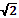    Множество действительных чисел; представление действительных чисел в виде бесконечных десятичных дробей. Сравнение действительных чисел.   Координатная прямая. Изображение чисел точками координатной прямой. Числовые промежутки.Измерения, приближения, оценки.    Размеры объектов окружающего мира (от элементарных частиц до Вселенной), длительность процессов в окружающем мире. Выделение множителя  степени 10  в записи числа.   Приближенное значение величины, точность приближения. Округление натуральных чисел и десятичных дробей. Прикидка и оценка результатов вычислений.АЛГЕБРА ( 200 часов)Алгебраические выражения.    Буквенные выражения (выражения с переменными). Числовое значение буквенного выражения. Допустимые значения переменных. Подстановкавыражений вместо переменных. Преобразование буквенных выражений на основе свойств арифметических действий. Равенство буквенных выражений. Тождество.   Степень с натуральным показателем и ее свойства. Одночлены и многочлены. Степень многочлена. Сложение, вычитание, умножение многочленов. Формулы сокращенного умножения: квадрат суммы и квадрат разности. Формула разности квадратов. Преобразование целого выражения в многочлен. Разложение многочленов на множители. Многочлены с одной переменной. Корень многочлена. Квадратный трехчлен; разложение квадратного трехчлена на множители.   Алгебраическая дробь. Основное свойство алгебраической дроби. Сложение, вычитание, умножение, деление алгебраических дробей. Степень с целым показателем и ее свойства.   Рациональные выражения и их преобразования. Доказательство тождеств.   Квадратные корни. Свойства арифметических квадратных корней и их применение к преобразованию числовых выражений и вычислениям.Уравнения.    Уравнение с одной переменной. Корень уравнения. Свойства числовых равенств. Равносильность уравнений.   Линейное уравнение. Квадратное уравнение: формула корней квадратного уравнения. Теорема Виета. Решение уравнений, сводящихся к линейным и квадратным. Примеры решения уравнений третьей и четвертой степени. Решение дробно-рациональных уравнений.   Уравнение с двумя переменными. Линейное уравнение с двумя переменными, примеры решения уравнений в целых числах.   Система уравнений с двумя переменными. Равносильность систем. Системы двух линейных уравнений с двумя переменными; решение подстановкой и сложением. Примеры решения систем нелинейных уравнений с двумя переменными.   Решение текстовых задач алгебраическим способом.   Декартовы координаты на плоскости. Графическая интерпретация уравнения с двумя переменными. График линейного уравнения с двумя переменными; угловой коэффициент прямой; условие параллельности прямых. Графики простейших нелинейных уравнений: парабола, гипербола, окружность. Графическая интерпретация систем уравнений с двумя переменными. Неравенства.    Числовые неравенства и их свойства. Неравенство с одной переменной. Равносильность неравенств. Линейные неравенства с одной переменной. Квадратные неравенства. Системы неравенств с одной переменной.ФУНКЦИИ  (65часов)Основные понятия.     Зависимости между величинами. Понятие функции. Область определения и множество значений функции. Способы задания функции. График функции. Свойства функций, их отображение на графике. Примеры графиков зависимостей, отражающих реальные процессы.Числовые функции.    Функции, описывающие прямую и обратную пропорциональные зависимости, их графики и свойства. Линейная функция, ее график и свойства. Квадратичная функция, ее график и свойства. Степенные функции с натуральными показателями 2 и 3, их графики и свойства. Графики функции  у = I x IЧисловые последовательности.    Понятие числовой последовательности. Задание последовательности рекуррентной формулой и формулой л-го члена.   Арифметическая и геометрическая прогрессии. Формулы л-го члена арифметической и геометрической прогрессий, суммы первых п членов. Изображение членов арифметической и геометрической прогрессий точками координатной плоскости. Линейный и экспоненциальный рост. Сложные проценты.ВЕРОЯТНОСТЬ И СТАТИСТИКА (50 часов)Описательная статистика.    Представление данных в виде таблиц, диаграмм, графиков. Случайная изменчивость. Статистические характеристики набора данных: среднее арифметическое, медиана, наибольшее и наименьшее значения, размах. Представление о выборочном исследовании.Случайные события и вероятность.    Понятие о случайном опыте и случайном событии. Частота случайного события. Статистический подход к понятию вероятности. Вероятности противоположных событий. Достоверные и невозможные события. Равновозможность событий. Классическое определение вероятности.Комбинаторика.    Решение комбинаторных задач перебором вариантов. Комбинаторное правило умножения. Перестановки и факториал.ГЕОМЕТРИЯ ( 255 часов)Наглядная геометрия    Наглядные представления о фигурах на плоскости: прямая, отрезок, луч, угол, ломаная, многоугольник, окружность, круг. Четырехугольник, прямоугольник, квадрат. Треугольник, виды треугольников. Правильные многоугольники. Изображение геометрических фигур. Взаимное расположение двух прямых, двух окружностей, прямой и окружности.   Длина отрезка, ломаной. Периметр многоугольника. Единицы измерения длины. Измерение длины отрезка, построение отрезка заданной длины.   Виды углов. Градусная мера угла. Измерение и построение углов с помощью транспортира.   Понятие площади фигуры; единицы измерения площади. Площадь прямоугольника и площадь квадрата. Приближенное измерение площадей фигур на клетчатой бумаге. Равновеликие фигуры.   Наглядные представления о пространственных фигурах: куб, параллелепипед, призма, пирамида, шар, сфера, конус, цилиндр. Изображение пространственных фигур. Примеры сечений. Многогранники. Правильные многогранники. Примеры разверток многогранников, цилиндра и конуса.   Понятие объема; единицы объема. Объем прямоугольного параллелепипеда, куба.   Понятие о равенстве фигур. Центральная, осевая и зеркальная симметрии. Изображение симметричных фигур.Геометрические фигуры.    Прямые и углы. Точка, прямая, плоскость. Отрезок, луч. Угол. Виды углов. Вертикальные и смежные углы. Биссектриса угла.   Параллельные и пересекающиеся прямые. Перпендикулярные прямые. Теоремы о параллельности и перпендикулярности прямых. Перпендикуляр и наклонная к прямой. Серединный перпендикуляр к отрезку.   Геометрическое место точек. Свойства биссектрисы угла и серединного перпендикуляра к отрезку.   Треугольник. Высота, медиана, биссектриса, средняя линия треугольника. Равнобедренные и равносторонние треугольники; свойства и признаки равнобедренного треугольника. Признаки равенства треугольников. Неравенство треугольника. Соотношения между сторонами и углами треугольника. Сумма углов треугольника. Внешние углы треугольника. Теорема Фалеса. Подобие треугольников. Признаки подобия треугольников. Теорема Пифагора. Синус, косинус, тангенс, котангенс острого угла прямоугольного треугольника и углов от 0 до 180°; приведение к острому углу. Решение прямоугольных треугольников. Основное тригонометрическое тождество. Формулы, связывающие синус, косинус, тангенс, котангенс одного и того же угла. Решение треугольников: теорема косинусов и теорема синусов. Замечательные точки треугольника.   Четырехугольник. Параллелограмм, его свойства и признаки. Прямоугольник, квадрат, ромб, их свойства и признаки. Трапеция, средняя линия трапеции.   Многоугольник. Выпуклые многоугольники. Сумма углов выпуклого многоугольника. Правильные многоугольники.   Окружность и круг. Дуга, хорда. Сектор, сегмент. Центральный угол, вписанный угол; величина вписанного угла. Взаимное расположение прямой и окружности, двух окружностей. Касательная и секущая к окружности, их свойства. Вписанные и описанные многоугольники. Окружность, вписанная в треугольник, и окружность, описанная около треугольника. Вписанные и описанные окружности правильного многоугольника.   Геометрические преобразования. Понятие о равенстве фигур. Понятие о движении: осевая и центральная симметрии, параллельный перенос, поворот. Понятие о подобии фигур и гомотетии.   Построения с помощью циркуля и линейки. Основные задачи на построение: деление отрезка пополам; построение угла, равного данному; построение треугольника по трем сторонам; построение перпендикуляра к прямой; построение биссектрисы угла; деление отрезка на п равных частей.   Решение задач на вычисление, доказательство и построение с использованием свойств изученных фигур.Измерение геометрических величин.    Длина отрезка. Расстояние от точки до прямой. Расстояние между параллельными прямыми.   Периметр многоугольника.   Длина окружности, число л; длина дуги окружности.   Градусная мера угла, соответствие между величиной центрального угла и длиной дуги окружности.   Понятие площади плоских фигур. Равносоставленные и равновеликие фигуры. Площадь прямоугольника. Площади параллелограмма, треугольника и трапеции. Площадь многоугольника. Площадь круга и площадь сектора. Соотношение между площадями подобных фигур.   Решение задач на вычисление и доказательство с использованием изученных формул.Координаты.    Уравнение прямой. Координаты середины отрезка. Формула расстояния между двумя точками плоскости. Уравнение окружности.Векторы.    Длина (модуль) вектора. Равенство векторов. Коллинеарные векторы. Координаты вектора. Умножение вектора на число, сумма векторов, разложение вектора по двум неколлинеарным векторам. Скалярное произведение векторов.ЛОГИКА И МНОЖЕСТВА ( 10часов)Теоретико-множественные понятия.    Множество, элемент множества. Задание множеств перечислением элементов, характеристическим свойством. Стандартные обозначения числовых множеств. Пустое множество и его обозначение. Подмножество. Объединение и пересечение множеств.   Иллюстрация отношений между множествами с помощью диаграмм Эйлера — Венна.Элементы логики.    Определение. Аксиомы и теоремы. Доказательство. Доказательство от противного. Теорема, обратная данной. Пример и контрпример.   Понятие о равносильности, следовании, употребление логических связок, если то в том и только в том случае, логические связки  и, или.                                                                          Тематическое планирование   с определением основных видов учебной деятельности  и метапредметных умений и навыковМАТЕМАТИКА5—6 классы (350 ч)  Описание учебно-методического и материально-технического обеспечения образовательного процесса. 1.Нормативные документы: Примерная программа основного общего образования по математике:Математика 7-9 Москва просвещение 2011 год.2.Учебники: по математике для 5—6 классов, по алгебре для 7-9 классов, по геометрии для 7—9 классов.УМК Н.Я. Виленкин «Математика» 5,6УМК Ю.Н.Макарычев «Алгебра 7-9»УМК   Л.С.Атанасян «Геометрия 7-9»3.Научная, научно-популярная, историческая литература.4.Справочные пособия (энциклопедия, справочник по
математике и т.п.).5.Печатные пособия:  Портреты выдающихся деятелей математики.Таблицы.Тесты ФГОС,Тесты ФГОС по текущему тематическому контролю.Дидактический матерьял.Рабочие тетради.Тетради для развития и творчества6.Информационные средства.Электронная база данных для создания тематических и итоговых разноуровневых тренировочных и проверочных материалов для организации фронтальной и индивидуальной работы:  тетради для развития и творчества,,диагностические работы,тесты7.Технические средства обученияМультимедийный компьютер.Мультимедийный   проектор.Экран ( навесной).8. Учебно-практическое и учебно-лабораторное оборудованиеДоска магнитная с координатной сеткой.Комплект чертежных инструментов (классных и раздаточных): линейка, транспортир, угольник (30°, 60°, 90°), угольник (45°, 90°), циркуль.Комплекты планиметрических и стереометрических тел (демонстрационных и раздаточных).Комплект для моделирования (цветная бумага, картон, калька, клей, ножницы, пластилин).Планируемые результаты изучения  курса   «Математика».Натуральные числа. Дроби. Рациональные числаВыпускник научится:• понимать особенности десятичной системы счисления;• оперировать понятиями, связанными с делимостью натуральных чисел;• выражать числа в эквивалентных формах, выбирая наиболее подходящую в зависимости от конкретной ситуации;• сравнивать и упорядочивать рациональные числа;• выполнять вычисления с рациональными числами, сочетая устные и письменные приёмы вычислений, применение калькулятора;• использовать понятия и умения, связанные с пропорциональностью величин, процентами, в ходе решения математических задач и задач из смежных предметов, выполнять несложные практические расчёты.Выпускник получит возможность:• познакомиться с позиционными системами счисления с основаниями, отличными от 10;• углубить и развить представления о натуральных числах и свойствах делимости; • научиться использовать приёмы, рационализирующие вычисления, приобрести привычку контролировать вычисления, выбирая подходящий для ситуации способ.Действительные числаВыпускник научится:• использовать начальные представления о множестве действительных чисел; • оперировать понятием квадратного корня, применять его в вычислениях. Выпускник получит возможность:• развить представление о числе и числовых системах от натуральных до действительных чисел; о роли вычислений в практике;• развить и углубить знания о десятичной записи действительных чисел (периодические и непериодические дроби).Измерения, приближения, оценкиВыпускник научится:• использовать в ходе решения задач элементарные представления, связанные с приближёнными значениями величин.Выпускник получит возможность:• понять, что числовые данные, которые используются для характеристики объектов окружающего мира, являются преимущественно приближёнными, что по записи приближённых значений, содержащихся в информационных источниках, можно судить о погрешности приближения;• понять, что погрешность результата вычислений должна быть соизмерима с погрешностью исходных данных.Алгебраические выраженияВыпускник научится:• оперировать понятиями «тождество», «тождественное преобразование», решать задачи, содержащие буквенные данные; работать с формулами;• выполнять преобразования выражений, содержащих степени с целыми показателями и квадратные корни;• выполнять тождественные преобразования рациональных выражений на основе правил действий над многочленами и алгебраическими дробями;• выполнять разложение многочленов на множители.Выпускник получит возможность научиться: • выполнять многошаговые преобразования рациональных выражений, применяя широкий набор способов и приёмов; • применять тождественные преобразования для решения задач из различных разделов курса (например, для нахождения наибольшего/наименьшего значения выражения).УравненияВыпускник научится:• решать основные виды рациональных уравнений с одной переменной, системы двух уравнений с двумя переменными;• понимать уравнение как важнейшую математическую модель для описания и изучения разнообразных реальных ситуаций, решать текстовые задачи алгебраическим методом;• применять графические представления для исследования уравнений, исследования и решения систем уравнений с двумя переменными.Выпускник получит возможность:• овладеть специальными приёмами решения уравнений и систем уравнений; уверенно применять аппарат уравнений для решения разнообразных задач из математики, смежных предметов, практики;• применять графические представления для исследования уравнений, систем уравнений, содержащих буквенные коэффициенты.НеравенстваВыпускник научится:• понимать и применять терминологию и символику, связанные с отношением неравенства, свойства числовых неравенств;• решать линейные неравенства с одной переменной и их системы; решать квадратные неравенства с опорой на графические представления;• применять аппарат неравенств для решения задач из различных разделов курса.Выпускник получит возможность научиться:• разнообразным приёмам доказательства неравенств; уверенно применять аппарат неравенств для решения разнообразных математических задач и задач из смежных предметов, практики;• применять графические представления для исследования неравенств, систем неравенств, содержащих буквенные коэффициенты.Основные понятия. Числовые функцииВыпускник научится:• понимать и использовать функциональные понятия и язык (термины, символические обозначения);• строить графики элементарных функций; исследовать свойства числовых функций на основе изучения поведения их графиков;• понимать функцию как важнейшую математическую модель для описания процессов и явлений окружающего мира, применять функциональный язык для описания и исследования зависимостей между физическими величинами. Выпускник получит возможность научиться:• проводить исследования, связанные с изучением свойств функций, в том числе с использованием компьютера; на основе графиков изученных функций строить более сложные графики (кусочно-заданные, с «выколотыми» точками и т. п.);• использовать функциональные представления и свойства функций для решения математических задач из различных разделов курса. Числовые последовательностиВыпускник научится:• понимать и использовать язык последовательностей (термины, символические обозначения);• применять формулы, связанные с арифметической и геометрической прогрессией, и аппарат, сформированный при изучении других разделов курса, к решению задач, в том числе с контекстом из реальной жизни.Выпускник получит возможность научиться:• решать комбинированные задачи с применением формул n-го члена и суммы первых n членов арифметической и геометрической прогрессии, применяя при этом аппарат уравнений и неравенств;• понимать арифметическую и геометрическую прогрессию как функции натурального аргумента; связывать арифметическую прогрессию с линейным ростом, геометрическую — с экспоненциальным ростом.Описательная статистикаВыпускник научится использовать простейшие способы представления и анализа статистических данных.Выпускник получит возможность приобрести первоначальный опыт организации сбора данных при проведении опроса общественного мнения, осуществлять их анализ, представлять результаты опроса в виде таблицы, диаграммы.Случайные события и вероятностьВыпускник научится находить относительную частоту и вероятность случайного события. Выпускник получит возможность приобрести опыт проведения случайных экспериментов, в том числе с помощью компьютерного моделирования, интерпретации их результатов.КомбинаторикаВыпускник научится решать комбинаторные задачи на нахождение числа объектов или комбинаций.Выпускник получит возможность научиться некоторым специальным приёмам решения комбинаторных задач.Наглядная геометрияВыпускник научится:• распознавать на чертежах, рисунках, моделях и в окружающем мире плоские и пространственные геометрические фигуры;• распознавать развёртки куба, прямоугольного параллелепипеда, правильной пирамиды, цилиндра и конуса;• строить развёртки куба и прямоугольного параллелепипеда;• определять по линейным размерам развёртки фигуры линейные размеры самой фигуры и наоборот;• вычислять объём прямоугольного параллелепипеда.Выпускник получит возможность:• научиться вычислять объёмы пространственных геометрических фигур, составленных из прямоугольных параллелепипедов;• углубить и развить представления о пространственных геометрических фигурах;• научиться применять понятие развёртки для выполнения практических расчётов.Геометрические фигурыВыпускник научится:• пользоваться языком геометрии для описания предметов окружающего мира и их взаимного расположения;• распознавать и изображать на чертежах и рисунках геометрические фигуры и их конфигурации;• находить значения длин линейных элементов фигур и их отношения, градусную меру углов от 0 до 180, применяя определения, свойства и признаки фигур и их элементов, отношения фигур (равенство, подобие, симметрии, поворот, параллельный перенос);• оперировать с начальными понятиями тригонометрии и выполнять элементарные операции над функциями углов;• решать задачи на доказательство, опираясь на изученные свойства фигур и отношений между ними и применяя изученные методы доказательств;• решать несложные задачи на построение, применяя основные алгоритмы построения с помощью циркуля и линейки;• решать простейшие планиметрические задачи в пространстве.Выпускник получит возможность:• овладеть методами решения задач на вычисления и доказательства: методом от противного, методом подобия, методом перебора вариантов и методом геометрических мест точек;• приобрести опыт применения алгебраического и тригонометрического аппарата и идей движения при решении геометрических задач;• овладеть традиционной схемой решения задач на построение с помощью циркуля и линейки: анализ, построение, доказательство и исследование;• научиться решать задачи на построение методом геометрического места точек и методом подобия;• приобрести опыт исследования свойств планиметрических фигур с помощью компьютерных программ;• приобрести опыт выполнения проектов по темам «Геометрические преобразования на плоскости», «Построение отрезков по формуле».Измерение геометрических величинВыпускник научится:• использовать свойства измерения длин, площадей и углов при решении задач на нахождение длины отрезка, длины окружности, длины дуги окружности, градусной меры угла;• вычислять площади треугольников, прямоугольников, параллелограммов, трапеций, кругов и секторов;• вычислять длину окружности, длину дуги окружности;• вычислять длины линейных элементов фигур и их углы, используя формулы длины окружности и длины дуги окружности, формулы площадей фигур;• решать задачи на доказательство с использованием формул длины окружности и длины дуги окружности, формул площадей фигур;• решать практические задачи, связанные с нахождением геометрических величин (используя при необходимости справочники и технические средства).Выпускник получит возможность научиться:• вычислять площади фигур, составленных из двух или более прямоугольников, параллелограммов, треугольников, круга и сектора;• вычислять площади многоугольников, используя отношения равновеликости и равносоставленности;• применять алгебраический и тригонометрический аппарат и идеи движения при решении задач на вычисление площадей многоугольников.КоординатыВыпускник научится:• вычислять длину отрезка по координатам его концов; вычислять координаты середины отрезка;• использовать координатный метод для изучения свойств прямых и окружностей.Выпускник получит возможность: • овладеть координатным методом решения задач на вычисления и доказательства;• приобрести опыт использования компьютерных программ для анализа частных случаев взаимного расположения окружностей и прямых;• приобрести опыт выполнения проектов на тему «Применение координатного метода при решении задач на вычисления и доказательства».ВекторыВыпускник научится: • оперировать с векторами: находить сумму и разность двух векторов, заданных геометрически, находить вектор, равный произведению заданного вектора на число;• находить для векторов, заданных координатами: длину вектора, координаты суммы и разности двух и более векторов, координаты произведения вектора на число, применяя при необходимости сочетательный, переместительный и распределительный законы;• вычислять скалярное произведение векторов, находить угол между векторами, устанавливать перпендикулярность прямых.Выпускник получит возможность:• овладеть векторным методом для решения задач на вычисления и доказательства;• приобрести опыт выполнения проектов на тему «применение векторного метода при решении задач на вычисления и доказательства».   Оценка планируемых результатовСистема оценки достижения планируемых результатов освоения основной образовательной программы основного общего образования предполагает комплексный подход к оценке результатов образования, позволяющий вести оценку достижения обучающимися всех трёх групп результатов образования: личностных, метапредметных и предметных.Система оценки предусматривает уровневый подход к содержанию оценки и инструментарию для оценки достижения планируемых результатов, а также к представлению и интерпретации результатов измерений.Одним из проявлений уровневого подхода является оценка индивидуальных образовательных достижений на основе «метода сложения», при котором фиксируется достижение уровня, необходимого для успешного продолжения образования и реально достигаемого большинством учащихся, и его превышение, что позволяет выстраивать индивидуальные траектории движения с учётом зоны ближайшего развития, формировать положительную учебную и социальную мотивацию.Система оценки достижения планируемых результатов освоения основной образовательной программы основного общего образования предполагает комплексный подход к оценке результатов образования, позволяющий вести оценку достижения обучающимися всех трёх групп результатов образования: личностных, метапредметных и предметных.Система оценки предусматривает уровневый подход к содержанию оценки и инструментарию для оценки достижения планируемых результатов, а также к представлению и интерпретации результатов измерений.Одним из проявлений уровневого подхода является оценка индивидуальных образовательных достижений на основе «метода сложения», при котором фиксируется достижение уровня, необходимого для успешного продолжения образования и реально достигаемого большинством учащихся, и его превышение, что позволяет выстраивать индивидуальные траектории движения с учётом зоны ближайшего развития, формировать положительную учебную и социальную мотивацию. Особенности оценки предметных результатов ( Подумайте   над оценкой «1»)Оценка предметных результатов представляет собой оценку достижения обучающимся планируемых результатов по отдельным предметам.Формирование этих результатов обеспечивается за счёт основных компонентов образовательного процесса — учебных предметов.Основным объектом оценки предметных результатов в соответствии с требованиями Стандарта является способность к решению учебно-познавательных и учебно-практических задач, основанных на изучаемом учебном материале, с использованием способов действий, релевантных содержанию учебных предметов, в том числе метапредметных (познавательных, регулятивных, коммуникативных) действий.Система оценки предметных результатов освоения учебных программ с учётом уровневого подхода, принятого в Стандарте, предполагает выделение базового уровня достижений как точки отсчёта при построении всей системы оценки и организации индивидуальной работы с обучающимися.Реальные достижения обучающихся могут соответствовать базовому уровню, а могут отличаться от него как в сторону превышения, так и в сторону недостижения.Практика показывает, что для описания достижений обучающихся целесообразно установить следующие пять уровней.Базовый уровень достижений — уровень, который демонстрирует освоение учебных действий с опорной системой знаний в рамках диапазона (круга) выделенных задач. Овладение базовым уровнем является достаточным для продолжения обучения на следующей ступени образования, но не по профильному направлению. Достижению базового уровня соответствует отметка «удовлетворительно» (или отметка «3», отметка «зачтено»).Превышение базового уровня свидетельствует об усвоении опорной системы знаний на уровне осознанного произвольного овладения учебными действиями, а также о кругозоре, широте (или избирательности) интересов. Целесообразно выделить следующие два уровня, превышающие базовый:• повышенный уровень достижения планируемых результатов, оценка «хорошо» (отметка «4»);• высокий уровень достижения планируемых результатов, оценка «отлично» (отметка «5»).Повышенный и высокий уровни достижения отличаются по полноте освоения планируемых результатов, уровню овладения учебными действиями и сформированностью интересов к данной предметной области.Индивидуальные траектории обучения обучающихся, демонстрирующих повышенный и высокий уровни достижений, целесообразно формировать с учётом интересов этих обучающихся и их планов на будущее. При наличии устойчивых интересов к учебному предмету и основательной подготовки по нему такие обучающиеся могут быть вовлечены в проектную деятельность по предмету и сориентированы на продолжение обучения в старших классах по данному профилю.Для описания подготовки учащихся, уровень достижений которых ниже базового, целесообразно выделить также два уровня:• пониженный уровень достижений, оценка «неудовлетворительно» (отметка «2»);• низкий уровень достижений, оценка «плохо» (отметка «1»).Недостижение базового уровня (пониженный и низкий уровни достижений) фиксируется в зависимости от объёма и уровня освоенного и неосвоенного содержания предмета. Как правило, пониженный уровень достижений свидетельствует об отсутствии систематической базовой подготовки, о том, что обучающимся не освоено даже и половины планируемых результатов, которые осваивает большинство обучающихся, о том, что имеются значительные пробелы в знаниях, дальнейшее обучение затруднено. При этом обучающийся может выполнять отдельные задания повышенного уровня. Данная группа обучающихся (в среднем в ходе обучения составляющая около 10%) требует специальной диагностики затруднений в обучении, пробелов в системе знаний и оказании целенаправленной помощи в достижении базового уровня.Низкий уровень освоения планируемых результатов свидетельствует о наличии только отдельных фрагментарных знаний по предмету, дальнейшее обучение практически невозможно. Обучающимся, которые демонстрируют низкий уровень достижений, требуется специальная помощь не только по учебному предмету, но и по формированию мотивации к обучению, развитию интереса к изучаемой предметной области, пониманию значимости предмета для жизни и др. Только наличие положительной мотивации может стать основой ликвидации пробелов в обучении для данной группы обучающихся.Описанный выше подход целесообразно применять в ходе различных процедур оценивания: текущего, промежуточного и итогового.Для формирования норм оценки в соответствии с выделенными уровнями необходимо описать достижения обучающегося базового уровня (в терминах знаний и умений, которые он должен продемонстрировать), за которые обучающийся обоснованно получает оценку «удовлетворительно». После этого определяются и содержательно описываются более высокие или низкие уровни достижений. Важно акцентировать внимание не на ошибках, которые сделал обучающийся, а на учебных достижениях, которые обеспечивают продвижение вперёд в освоении содержания образования.Для оценки динамики формирования предметных результатов в системе внутришкольного мониторинга образовательных достижений целесообразно фиксировать и анализировать данные о сформированности умений и навыков, способствующих освоению систематических знаний, в том числе:• первичному ознакомлению, отработке и осознанию теоретических моделей и понятий (общенаучных и базовых для данной области знания), стандартных алгоритмов и процедур;• выявлению и осознанию сущности и особенностей изучаемых объектов, процессов и явлений действительности (природных, социальных, культурных, технических и др.) в соответствии с содержанием конкретного учебного предмета, созданию и использованию моделей изучаемых объектов и процессов, схем;• выявлению и анализу существенных и устойчивых связей и отношений между объектами и процессами.При этом обязательными составляющими системы накопленной оценки являются материалы:• стартовой диагностики;• тематических и итоговых проверочных работ по всем учебным предметам;•  творческих работ, включая учебные исследования и учебные проекты.Решение о достижении или недостижении планируемых результатов или об освоении или неосвоении учебного материала принимается на основе результатов выполнения заданий базового уровня. В период введения Стандарта критерий достижения/освоения учебного материала задаётся как выполнение не менее 50% заданий базового уровня или получение 50% от максимального балла за выполнение заданий базового уровня.Уровни подготовки учащихся и критерии успешности обучения по математикеКритерии и нормы оценки знаний, умений и навыков обучающихся по математике.1. Оценка письменных контрольных работ обучающихся по математике.Отметка «5», если: работа выполнена полностью;в логических рассуждениях и обосновании решения нет пробелов и ошибок;в решении нет математических ошибок (возможна одна неточность, описка, которая не является следствием незнания или непонимания учебного материала).Отметка «4» ставится в следующих случаях:работа выполнена полностью, но обоснования шагов решения недостаточны (если умение   обосновывать рассуждения не являлось специальным объектом проверки);допущены одна ошибка или есть два – три недочёта в выкладках, рисунках, чертежах или графиках (если эти виды работ не являлись специальным объектом проверки). Отметка «3» ставится, если: допущено более одной ошибки или более двух – трех недочетов в выкладках, чертежах или графиках, но обучающийся обладает обязательными умениями по проверяемой теме. Отметка «2» ставится, если:допущены существенные ошибки, показавшие, что обучающийся не обладает обязательными умениями по данной теме в полной мере. Отметка «1» ставится, если:работа показала полное отсутствие у обучающегося обязательных знаний и умений по проверяемой теме или значительная часть работы выполнена не самостоятельно.    Учитель может повысить отметку за оригинальный ответ на вопрос или оригинальное решение задачи, которые свидетельствуют о высоком математическом развитии обучающегося; за решение более сложной задачи или ответ на более сложный вопрос, предложенные обучающемуся дополнительно после выполнения им каких-либо других заданий. 2. Оценка устных ответов обучающихся по математикеОтвет оценивается отметкой «5», если ученик: полно раскрыл содержание материала в объеме, предусмотренном программой и учебником;изложил материал грамотным языком, точно используя математическую терминологию и символику, в определенной логической последовательности;правильно выполнил рисунки, чертежи, графики, сопутствующие ответу;показал умение иллюстрировать теорию конкретными примерами, применять ее в новой ситуации при выполнении практического задания;продемонстрировал знание теории ранее изученных сопутствующих тем,  сформированность  и устойчивость используемых при ответе умений и навыков;отвечал самостоятельно, без наводящих вопросов учителя;возможны одна – две  неточности при освещении второстепенных вопросов или в выкладках, которые ученик легко исправил после замечания учителя.Ответ оценивается отметкой «4», если удовлетворяет в основном требованиям на оценку «5», но при этом имеет один из недостатков:в изложении допущены небольшие пробелы, не исказившее математическое содержание ответа;допущены один – два недочета при освещении основного содержания ответа, исправленные после замечания учителя;допущены ошибка или более двух недочетов  при освещении второстепенных вопросов или в выкладках,  легко исправленные после замечания учителя.Отметка «3» ставится в следующих случаях:неполно раскрыто содержание материала (содержание изложено фрагментарно, не всегда последовательно), но показано общее понимание вопроса и продемонстрированы умения, достаточные для усвоения программного материала (определены «Требованиями к математической подготовке обучающихся» в настоящей программе по математике);имелись затруднения или допущены ошибки в определении математической терминологии, чертежах, выкладках, исправленные после нескольких наводящих вопросов учителя;ученик не справился с применением теории в новой ситуации при выполнении практического задания, но выполнил задания обязательного уровня сложности по данной теме;при достаточном знании теоретического материала выявлена недостаточная сформированность основных умений и навыков. Отметка «2» ставится в следующих случаях:не раскрыто основное содержание учебного материала;обнаружено незнание учеником большей или наиболее важной части учебного материала;допущены ошибки в определении понятий, при использовании математической терминологии, в рисунках, чертежах или графиках, в выкладках, которые не исправлены после нескольких наводящих вопросов учителя.Отметка «1» ставится, если:ученик обнаружил полное незнание и непонимание изучаемого учебного материала или не смог ответить ни на один из поставленных вопросов по изученному материалу.Общая классификация ошибок.При оценке знаний, умений и навыков обучающихся следует учитывать все ошибки (грубые и негрубые) и недочёты.Грубыми считаются ошибки:незнание определения основных понятий, законов, правил, основных положений теории, незнание формул, общепринятых символов обозначений величин, единиц их измерения;незнание наименований единиц измерения;неумение выделить в ответе главное;неумение применять знания, алгоритмы для решения задач;неумение делать выводы и обобщения;неумение читать и строить графики;неумение пользоваться первоисточниками, учебником и справочниками;потеря корня или сохранение постороннего корня;отбрасывание без объяснений одного из них;равнозначные им ошибки;вычислительные ошибки, если они не являются опиской; логические ошибки.К негрубым ошибкам следует отнести:неточность формулировок, определений, понятий, теорий, вызванная неполнотой охвата основных признаков определяемого понятия или заменой одного - двух из этих признаков второстепенными;неточность графика;нерациональный метод решения задачи или недостаточно продуманный план ответа (нарушение логики, подмена отдельных основных вопросов второстепенными);нерациональные методы работы со справочной и другой литературой;неумение решать задачи, выполнять задания в общем виде.Недочетами являются:нерациональные приемы вычислений и преобразований;небрежное выполнение записей, чертежей, схем, графиков.Контроль ЗУН предлагается при проведении математических диктантов, практических работ, самостоятельных работ обучающего и контролирующего вида, контрольных работ, итоговых работПоурочное планированиеУчебно-методическое обеспечение5 класс:- печатные издания:*Портреты Великих математиков1. Учебник «Математика» 5 класс Н.Я. Виленкин,  Москва . Просвещение 20132.  Комплексная тетрадь (для контроля знаний). материалы (ФГОС)-текущий контроль 5 класс, С.П.Бабенко3. Дидактические материалы по математике 5 кл, А.С. Чесноков 20114.ФГОС  Контрольно-измерительные материалы Москва «ВАКО» 2013 год5.  ФГОС   Рабочая тетрадь. Математика 5кл, В.Н.Рудницкая 2009 6.ФГОС   рабочая тетрадь-Математика 5 кл.Т.М.Ерина7. Математика 5-8 кл «Игровые технологии на уроках»   Учитель 2008 г.8. Математика.  Предметная  неделя в школе  ,Москва :Глобус»-2008 г.9.Предметная неделя в школе  .Л.В.Гончарова Учитель 2007 г.9.Считалочка-устный счет О.Д. Ушакова 2006Электронные издания:1.Рабочая тетрадь. «Задания для обучения и развития учащихся»,ЛебединцеваЕ.А. 2012 г.2.Презентации и тесты  к урокамОсновное содержание по темамХарактеристика основных видов деятельности ученика (на уровне учебных действий)Метапредметные умения и навыки123Натуральные числа (50+8=58 ч)Натуральные числа (50+8=58 ч)Натуральные числа (50+8=58 ч)Натуральный ряд. Десятичная система счисления. Арифметические действия с натуральными числами. Свойства арифметических действий.Понятие о степени с натуральным показателем.Квадрат и куб числа.Числовые выражения, значение числового выражения. Порядок действий в числовых выражениях, использование скобок.Решение текстовых задач арифметическими способами.Делители и кратные. Наибольший общий делитель; наименьшее общее кратное. Свойства делимости. Признаки делимости на 2, 3, 5, 9, 10. Простые и составные числа. Разложение натурального числа на простые множители. Деление с остаткомОписывать свойства натурального ряда.Читать и записывать натуральные числа, сравнивать и упорядочивать их.Выполнять вычисления с натуральными числами; вычислять значения степеней.Формулировать свойства арифметических действий, записывать их с помощью букв, преобразовывать на их основе числовые выражения.Анализировать и осмысливать текст задачи, переформулировать условие, извлекать необходимую информацию, моделировать условие с помощью схем, рисунков, реальных предметов; строить логическую цепочку рассуждений; критически оценивать полученный ответ, осуществлять самоконтроль, проверяя ответ на соответствие условию.Формулировать определения делителя и кратного, простого числа и составного числа, свойства и признаки делимости.Доказывать и опровергать с помощью контрпримеров утверждения о делимости чисел. Классифицировать натуральные числа (четные и нечетные, по остаткам от деления на 3 и т. п.).Исследовать простейшие числовые закономерности, проводить числовые эксперименты (в том числе с использованием калькулятора, компьютера)Уметь видеть математическую задачу в контексте проблемной ситуации в окружающей жизни.Понимать сущности алгоритмических предписаний и умение действовать в соответствии с предложенным алгоритмом.
Дроби (120+15=135 ч)Дроби (120+15=135 ч)Дроби (120+15=135 ч)Обыкновенные дроби. Основное свойство дроби. Сравнение обыкновенных дробей. Арифметические действия с обыкновенными дробями. Нахождение части от целого и целого по его части.Десятичные дроби. Сравнение десятичных дробей. Арифметические действия с десятичными дробями. Представление десятичной дроби в виде обыкновенной дроби и обыкновенной в виде десятичной.Отношение. Пропорция; основное свойство пропорции.Проценты; нахождение процентов от величины и величины по ее процентам; выражение отношения в процентах.Решение текстовых задач арифметическими способамиМоделировать в графической, предметной форме понятия и свойства, связанные с понятием обыкновенной дроби.Формулировать, записывать с помощью букв основное свойство обыкновенной дроби, правила действий с обыкновенными дробями.Преобразовывать обыкновенные дроби, сравнивать и упорядочивать их. Выполнять вычисления с обыкновенными дробями.Читать и записывать десятичные дроби. Представлять обыкновенные дроби в виде десятичных и десятичные в виде обыкновенных; находить десятичные приближения обыкновенных дробей.Сравнивать и упорядочивать десятичные дроби. Выполнять вычисления с десятичными дробями.Использовать эквивалентные представления дробных чисел при их сравнении, при вычислениях.Выполнять прикидку и оценку в ходе вычислений.Объяснять, что такое процент. Представлять проценты в виде дробей и дроби в виде процентов.Осуществлять поиск информации (в СМИ), содержащей данные, выраженные в процентах, интерпретировать их. Приводить примеры использования отношений на практике.Решать задачи на проценты и дроби (в том числе задачи из реальной практики), используя при необходимости калькулятор; использовать понятия отношения и пропорции при решении задач.Анализировать и осмысливать текст задачи, переформулировать условие, извлекать необходимую информацию, моделировать условие с помощью схем, рисунков, реальных предметов; строить логическую цепочку рассуждений; критически оценивать полученный ответ, осуществлять самоконтроль, проверяя ответ на соответствие условию.Проводить несложные исследования, связанные со свойствами дробных чисел, опираясь на числовые эксперименты (в том числе с использованием калькулятора, компьютера)Понимать сущности алгоритмических предписаний и умение действовать в соответствии с предложенным алгоритмом.
Умение самостоятельно ставить цели, выбирать и создавать алгоритмы для решения учебных математических проблем;Рациональные числа (40 +10=50ч)Рациональные числа (40 +10=50ч)Рациональные числа (40 +10=50ч)Положительные и отрицательные числа, модуль числа. Изображение чисел точками координатной прямой; геометрическая интерпретация модуля числа.Множество целых чисел. Множество рациональных чисел. Сравнение рациональных чисел. Арифметические действия с рациональными числами. Свойства арифметических действийПриводить примеры использования в окружающем мире положительных и отрицательных чисел (температура, выигрыш — проигрыш, выше — ниже уровня моря и т. п.).Изображать точками координатной прямой положительные и отрицательные рациональные числа.Характеризовать множество целых чисел, множество рациональных чисел.Формулировать и записывать с помощью букв свойства действий с рациональными числами, применять для преобразования числовых выражений.Сравнивать и упорядочивать рациональные числа, выполнять вычисления с рациональными числамиПонимать сущности алгоритмических предписаний и умение действовать в соответствии с предложенным алгоритмом.Умение понимать и использовать математические средства наглядности (графики, диаграммы, таблицы, схемы и др.) для иллюстрации, интерпретации, аргументации;4. Измерения, приближения, оценки. Зависимости между величинами (20+5=25 ч)4. Измерения, приближения, оценки. Зависимости между величинами (20+5=25 ч)4. Измерения, приближения, оценки. Зависимости между величинами (20+5=25 ч)Примеры зависимостей между величинами скорость, время, расстояние; производительность, время, работа; цена, количество, стоимость и др. Представление зависимостей в виде формул. Вычисления по формулам.Решение текстовых задач арифметическими способамиВыражать одни единицы измерения величины в других единицах (метры в километрах, минуты в часах и т. п.).Округлять натуральные числа и десятичные дроби. Выполнять прикидку и оценку в ходе вычислений.Моделировать несложные зависимости с помощью формул; выполнять вычисления по формулам.Использовать знания о зависимостях между величинами (скорость, время, расстояние; работа, производительность, время и т. п.) при решении текстовых задачУметь видеть математическую задачу в контексте проблемной ситуации в других дисциплинах, в окружающей жизни5. Элементы алгебры (25+3=28 ч)5. Элементы алгебры (25+3=28 ч)5. Элементы алгебры (25+3=28 ч)Использование букв для обозначения чисел, для записи свойств арифметических действий.Буквенные выражения (выражения с переменными). Числовое значение буквенного выражения.Уравнение, корень уравнения. Нахождение неизвестных компонентов арифметических действий.Декартовы координаты на плоскости. Построение точки по ее координатам, определение координат точки на плоскостиЧитать и записывать буквенные выражения, составлять буквенные выражения по условиям задач.Вычислять числовое значение буквенного выражения при заданных значениях букв.Составлять уравнения по условиям задач. Решать простейшие уравнения на основе зависимостей между компонентами арифметических действий.Строить на координатной плоскости точки и фигуры по заданным координатам; определять координаты точек Уметь видеть математическую задачу в контексте проблемной ситуации в окружающей жизни.Понимать сущности алгоритмических предписаний и умение действовать в соответствии с предложенным алгоритмом.Первоначальные представления об идеях и о методах математики как универсальном языке науки и техники, средстве моделирования явлений и процессов;6. Описательная статистика. Вероятность. Комбинаторика. Множества(20+2=22 ч)6. Описательная статистика. Вероятность. Комбинаторика. Множества(20+2=22 ч)6. Описательная статистика. Вероятность. Комбинаторика. Множества(20+2=22 ч)Представление данных в виде таблиц, диаграмм.Понятие о случайном опыте и событии. Достоверное и невозможное события. Сравнение шансов.Решение комбинаторных задач перебором вариантовИзвлекать информацию из таблиц и диаграмм, выполнять вычисления по табличным данным, сравнивать величины, находить наибольшие и наименьшие значения и др.Выполнять сбор информации в несложных случаях, представлять информацию в виде таблиц и диаграмм, в том числе с помощью компьютерных программ.Приводить примеры случайных событий, достоверных и невозможных событий. Сравнивать шансы наступления событий; строить речевые конструкции с использованием словосочетаний более вероятно, маловероятно и др.Выполнять перебор всех возможных вариантов для пересчета объектов или комбинаций, выделять комбинации, отвечающие заданным условиямПриводить примеры конечных и бесконечных множеств. Находить объединение и пересечение конкретных множеств. Приводить примеры несложных классификаций из различных областей жизни.Иллюстрировать теоретико-множественные понятия с помощью кругов ЭйлераУметь видеть математическую задачу в контексте проблемной ситуации в окружающей жизни.Умение выдвигать гипотезы при решении учебных задач, понимать необходимость их проверки7. Наглядная геометрия (45+5=50 ч)7. Наглядная геометрия (45+5=50 ч)7. Наглядная геометрия (45+5=50 ч)Наглядные представления о фигурах на плоскости: прямая, отрезок, луч, угол, ломаная, многоугольник, правильный многоугольник, окружность, круг. Четырехугольник, прямоугольник, квадрат. Треугольник, виды треугольников.Изображение геометрических фигур. Взаимное расположение двух прямых, двух окружностей, прямой и окружности.Длина отрезка, ломаной. Периметр многоугольника. Единицы измерения длины. Измерение длины отрезка, построение отрезка заданной длины.Угол. Виды углов. Градусная мера угла. Измерение и построение углов с помощью транспортира.Понятие площади фигуры; единицы измерения площади. Площадь прямоугольника и площадь квадрата. Равновеликие фигуры.Наглядные представления о пространственных фигурах: куб, параллелепипед, призма, пирамида, шар, сфера, конус, цилиндр. Изображение пространственных фигур. Примеры сечений. Многогранники, правильные многогранники. Примеры разверток многогранников, цилиндра и конуса.Понятие объема; единицы объема. Объем прямоугольного параллелепипеда и объем куба.Понятие о равенстве фигур. Центральная, осевая и зеркальная симметрии. Изображение симметричных фигурРаспознавать на чертежах, рисунках и моделях геометрические фигуры, конфигурации фигур (плоские и пространственные). Приводить примеры аналогов геометрических фигур в окружающем мире.Изображать геометрические фигуры и их конфигурации от руки и с использованием чертежных инструментов. Изображать геометрические фигуры на клетчатой бумаге.Измерять с помощью инструментов и сравнивать длины отрезков и величины углов. Строить отрезки заданной длины с помощью линейки и циркуля и углы заданной величины с помощью транспортира. Выражать одни единицы измерения длин через другие.Вычислять площади квадратов и прямоугольников, используя формулы площади квадрата и площади прямоугольника.Выражать одни единицы измерения площади через другие.Изготавливать пространственные фигуры из разверток; распознавать развертки куба, параллелепипеда, пирамиды, цилиндра и конуса. Рассматривать простейшие сечения пространственных фигур, получаемые путем предметного или компьютерного моделирования, определять их вид.Вычислять объемы куба и прямоугольного параллелепипеда, используя формулы объема куба и объема прямоугольного параллелепипеда. Выражать одни единицы измерения объема через другие.Исследовать и описывать свойства геометрических фигур (плоских и пространственных), используя эксперимент, наблюдение, измерение. Моделировать геометрические объекты, используя бумагу, пластилин, проволоку и др. Использовать компьютерное моделирование и эксперимент для изучения свойств геометрических объектов.Находить в окружающем мире плоские и пространственные симметричные фигуры.Решать задачи на нахождение длин отрезков, периметров многоугольников, градусной меры углов, площадей квадратов и прямоугольников, объемов кубов и прямоугольных параллелепипедов, куба. Выделять в условии задачи данные, необходимые для ее решения, строить логическую цепочку рассуждений, сопоставлять полученный результат с условием задачи.Изображать равные фигуры, симметричные фигурыСтроить логическую цепочку рассуждений, сопоставлять полученный результат с условием задачи.Умение применять индуктивные и дедуктивные способы рассуждений, видеть различные стратегии решения задачУмение планировать и осуществлять деятельность, направленную на решение задач исследовательского характера;Резерв времени - 52 чРезерв времени - 52 чРезерв времени - 52 ч            Уровни    Оценка       Теория   Практика                1         УзнаваниеАлгоритмическая   деятельность с  подсказкой          «3»Распознавать объект, находить нужную формулу, признак, свойство и т.д.Уметь выполнять задания по образцу, на непосредственное применение формул, правил, инструкций и т.д.               2     ВоспроизведениеАлгоритмическая деятельность без подсказки           «4»Знать формулировки всех понятий, их свойства, признаки, формулы.Уметь воспроизвести доказательства, выводы, устанавливать взаимосвязь, выбирать нужное для выполнения данного заданияУметь работать с учебной и справочной литературой, выполнять задания, требующие несложных преобразований с применением изучаемого материала               3           ПониманиеДеятельность при отсутствии явно выраженного алгоритма            «5»Делать логические заключения, составлять алгоритм, модель несложных ситуацийУметь применять полученные знания в различных ситуациях. Выполнять задания комбинированного характера, содержащих несколько понятий.            4  Овладение умственной самостоятельностьюТворческая исследовательская деятельность           «5»В совершенстве знать изученный материал, свободно ориентироваться в нем. Иметь знания из дополнительных источников. Владеть операциями логического мышления. Составлять модель любой ситуации.Уметь применять знания в любой нестандартной ситуации. Самостоятельно выполнять творческие исследовательские задания. Выполнять функции консультанта.Дата проведения№ урокаТема урокаТип урокаВиды деятельностиПланируемые результатыПланируемые результатыПланируемые результатыВиды контроляДата проведения№ урокаТема урокаТип урокаВиды деятельностиПредметныеМетапредметные УУДЛичностныеВиды контроля123456789Глава 1.Натуральные числа (73ч)Глава 1.Натуральные числа (73ч)Глава 1.Натуральные числа (73ч)Глава 1.Натуральные числа (73ч)Глава 1.Натуральные числа (73ч)Глава 1.Натуральные числа (73ч)Глава 1.Натуральные числа (73ч)Глава 1.Натуральные числа (73ч)Глава 1.Натуральные числа (73ч)$ 1.Натуральные числа и шкалы (16 ч)$ 1.Натуральные числа и шкалы (16 ч)$ 1.Натуральные числа и шкалы (16 ч)$ 1.Натуральные числа и шкалы (16 ч)$ 1.Натуральные числа и шкалы (16 ч)$ 1.Натуральные числа и шкалы (16 ч)$ 1.Натуральные числа и шкалы (16 ч)$ 1.Натуральные числа и шкалы (16 ч)$ 1.Натуральные числа и шкалы (16 ч)1Обозначение натуральных чиселУрокосвоенияновыхзнанийБеседа об истории математики, знакомство с условными обозначениями и структурой учебника. Фронтальная работа с классомФормирование представлений о математике как о методе познания действительностиКоммуникативные: развивать у учащихся представления о месте математики в системе наук. Регулятивные: осознавать самого себя как движущую силу своего научения, способность к мобилизации сил и энергии, к волевому усилию — выбору в ситуации мотивационного конфликта, к преодолению препятствий. Познавательные: сравнивать различные объекты: выделять из множества один или несколько объектов, имеющих общие свойстваФормирование стартовой мотивации к изучению нового2Обозначение натуральных чиселКомбинированный урокУстный опрос, работа с учебником, проектирование домашнего заданияНаучиться читать, записывать числа натурального ряда и ноль, называть предшествующее и последующее числоКоммуникативные: поддерживать инициативное сотрудничество в поиске и сборе информации.Регулятивные: определять новый уровень отношения к самому себе как субъекту деятельности.Познавательные: уметь осуществлять анализ объектов с выделением существенных и несущественных признаковФормирование устойчивой мотивации к обучению3Обозначение натуральных чиселУрокзакреплениязнанийСамостоятельная работа с взаимопроверкой по эталону, анализ допущенных ошибок, комментирование домашнего заданияВыстраивать в простейших задачах дерево возможных вариантов с подсчетом их количестваКоммуникативные: формировать навыки учебного сотрудничества в ходе индивидуальной и групповой работы.Регулятивные: оценивать уровень владения учебным действием (отвечать на вопрос «что я не знаю и не умею?»).Познавательные: выявлять особенности (качества, признаки) разных объектов в процессе их рассматриванияФормирование навыков составления алгоритма выполнения задачиСамостоятельная работа: »Обозначение натуральных чисел»4Отрезок. Длина отрезкаУрок овладения новыми знаниями, умениями, навыкамиМатематический диктант, фронтальная работа с классомНаучиться строить отрезок заданной длины, обозначать его. Использовать математическую терминологию для описания взаимного расположения точек и отрезков Организовывать и планировать учебное сотрудничество с учителем и сверстниками.Регулятивные: определять последовательности промежуточных целей с учетом конечного результата; составлять план последовательности действий.Познавательные: сопоставлять характеристики объектов по одному или нескольким признакамФормирование устойчивой мотивации к изучению и закреплению новогоМатематический диктант: «Отрезок длина отрезка»5Отрезок. Длина отрезка. ТреугольникУрок овладения новыми знаниями, умениями, навыкамиСообщение с презентацией на тему «Старинные меры длины и история их появления», индивидуальная работа с самопроверкой по эталону, комментирование выставления оценокРасширить представления о единицах измерения длины, освоить шкалу перевода одних единиц в другие. Дать представление о метрической системе единицКоммуникативные: поддерживать инициативное сотрудничество в поиске и сборе информации.Регулятивные: формировать постановку учебной задачи на основе соотнесения того, что уже известно и усвоено учащимися, и того, что еще неизвестно.Познавательные: сопоставлять характеристики объектов по одному или нескольким признакам; выявлять сходства и различия объектовФормирование познавательного интереса к изучению нового, способам обобщения и систематизации знаний6Отрезок. Длина отрезка. ТреугольникУрок обобщения и систематизацииФронтальная работа с классом, индивидуальная работа(карточки-задания), проектирование домашнего заданияРасширить представления о единицах измерения длины, освоить шкалу перевода одних единиц в другие. Дать представление о метрической системе единицКоммуникативные: формировать коммуникативные действия, направленные на структурирование информации по теме «Треугольник». Регулятивные: определять целевые установки учебной деятельности, выстраивать последовательности необходимых операций (алгоритм действий).Познавательные: выделять общее и частное, целое и часть, общее и различное в изучаемых объектах; классифицировать объектыФормирование мотивации к аналитической деятельности7Плоскость,прямая,лучУрокизученияновогоРабота у доски, выдвижение гипотез с их последующей проверкойРазвивать чертежные навыки, приемы анализа данныхКоммуникативные: развивать умение точно и грамотно выражать свои мысли, отстаивать свою точку зрения в процессе дискуссии. Регулятивные самостоятельно обнаруживать и формулировать учебную проблему, определять цель учебной деятельности. Познавательные: сопоставлять характери стики объектов по одному или нескольким признакам; выявлять сходства и различия объектовФормирование устойчивой мотивации к анализу8Плоскость,прямая,лучУрокзакреплениязнанийУстный счет, работа в парах с взаимопроверкой, работа у доскиРазвивать пространственные представления учащихся. Использовать математическую терминологию для описания взаимного распо ложения прямых, лучей, отрезков на плоскостиКоммуникативные: воспринимать текст с учетом поставленной учебной задачи, находить в тексте информацию, необходимую для решения.Регулятивные определять последовательности промежуточных целей с учетом конечного результата; составлять план последовательности действий.Познавательные: выполнять учебные задачи,не имеющие однозначного решенияФормирование навыков составления алгоритма выполнения задания, навыков организации своей деятельности в составе группы9Шкалы и координатыУрокизученияновогоРабота у доски, фронтальная работа с материалом учебникаНаучиться находить цену деления шкалы, определять показания данной шкалыКоммуникативные: обмениваться знаниями между одноклассниками для принятия эффективных совместных решений. Регулятивные: формировать постановку учебной задачи на основе соотнесения того, что уже известно и усвоено учащимися, и того, что еще неизвестно.Познавательные: приводить примеры в качестве доказательства выдвигаемых положенийФормирование устойчивого интереса к обучению10Шкалы и координатыУрок-практикумРабота у доски, индивидуальные карточки- заданияСтроить точки на координатном луче, находить координаты точек на лучеКоммуникативные: планировать учебное сотрудничество с учителем и сверстниками. Регулятивные: вносить необходимые дополнения и коррективы в план и способ действия в случае расхождения эталона, реального действия и его продукта. Познавательные: уметь выделять существенную информацию из текстовФормирование познавательного интереса к изучению нового, способам обобщения и систематизации знаний11Шкалы и координатыУрокзакреплениязнанийУстный опрос, фронтальная работа с классом, работа в парах с взаимопроверкойНаходить длину отрезка на координатном луче, координаты середины отрезкаКоммуникативные: формировать навыки учебного сотрудничества в ходе индивидуальной и групповой работы.Регулятивные: прогнозировать результат и уровень усвоения.Познавательные: использовать знаково-символические средства, в том числе модели и схемы для решения учебных задачФормирование познавательного интереса к изучению нового, способам обобщения и систематизации знанийУстный опрос «шкалы и координаты»12Меньше или большеУрокизученияновогоМатематический диктант, работа у доскиНаучиться сравнивать, упорядочивать числа натурального ряда и ноль, записывать результаты сравнения с помощью математической символикиКоммуникативные: находить в тексте информацию, необходимую для решения задачи. Регулятивные: формировать постановку' учебной задачи на основе соотнесения того, что уже известно и усвоено учащимися, и того, что еще неизвестно.Познавательные: уметь осуществлять синтез как составление целого из частейФормирование устойчивой мотивации к изучению и закреплению новогоМатематический диктант «Меньше больше»13Меньше или большеКомбинированный урокФронтальный опрос, работа у доскиНаучиться находить длину отрезка по точкам, заданным своими координатами, вычислять координату середины отрезкаКоммуникативные: способствовать формированию научного мировоззрения учащихся. Регулятивные: оценивать весомость приводимых доказательств и рассуждений. Познавательные: формировать умение выделять закономерностьФормирование интереса к познавательной деятельности14Меньше или большеУрок обобщения и систематизации знанийИндивидуальные задания по карточкам, работа у доскиОбобщить изученный материал по теме шкалы и координатыКоммуникативные: определять цели и функции участников, способы взаимодействия; планировать общие способы работы; обмениваться знаниями между членами группы для принятия эффективных совместных решений.Регулятивные: корректировать деятельность: вносить изменения в процесс с учетом возникших трудностей и ошибок, намечать способы их устранения.Познавательные: владеть общим приемом решения учебных задачФормирование навыков самоанализа и самоконтроля15Контрольная работа № 1 по теме «Натуральные числа и шкалы»Урок проверки, оценки и коррекции знанийНаписание контрольной работыНаучиться воспроизводить приобретенные знания, навыки в конкретной деятельностиКоммуникативные: управлять своим поведением (контроль, самокоррекция, оценка своего результата).Регулятивные: формировать способность к мобилизации сил и энергии; способность к волевому усилию в преодолении препятствий.Познавательные: выбирать наиболее эффективные способы решения задачФормирование навыков само анализа и самоконтроляК.Р.№1 «Натуральные числа и шкалы»16Резерв.Решение задачУрок-практикумАнализ ошибок, допущенных в контрольной работе, фронтальная работа по решению задачРасширить представления о практическом применении математикиКоммуникативные: уметь воспринимать текст с учетом поставленной учебной задачи, находить в тексте информацию, необходимую для решения.Регулятивные: осознавать учащимся уровень и качество усвоения результата. Познавательные: применять схемы, модели для получения информации, устанавливать причинно-следственные связиФормирование мотивации к самостоятельной и коллективной исследовательской деятельностиS 2. § 2. Сложение и вычитание натуральных чисел (21 ч)S 2. § 2. Сложение и вычитание натуральных чисел (21 ч)S 2. § 2. Сложение и вычитание натуральных чисел (21 ч)S 2. § 2. Сложение и вычитание натуральных чисел (21 ч)S 2. § 2. Сложение и вычитание натуральных чисел (21 ч)S 2. § 2. Сложение и вычитание натуральных чисел (21 ч)S 2. § 2. Сложение и вычитание натуральных чисел (21 ч)S 2. § 2. Сложение и вычитание натуральных чисел (21 ч)S 2. § 2. Сложение и вычитание натуральных чисел (21 ч)17§ 2. Сложение и вычитание натуральных чисел (21 ч)Урок ознакомления с новым материаломФронтальная работа с классом, работа с текстом учебникаПовторить алгоритм сложения в столбик,научиться называть компоненты суммы,складывать числа с помощью координатного лучаКоммуникативные: формировать навыки учебного сотрудничества в ходе индивидуальной и групповой работы.Регулятивные: самостоятельно выделять и формулировать познавательные цели; искать и выделять необходимую информацию. Познавательные: уметь выделять существенную информацию из текстовФормирование навыков работы по алгоритму18§ 2. Сложение и вычитание натуральных чисел (21 ч)УрокзакреплениязнанийУстный счет, работа у доски, работа в группахНаучиться применять свойства сложения для рационализации вычисленийКоммуникативные: определять цели и функции участников, способы взаимодействия; планировать общие способы работы; обмениваться знаниями между членами группы для принятия эффективных совместных решений. Регулятивные: обнаруживать и формулировать учебную проблему, составлять п Познавательные: уметь строить рассуждения в форме связи простых суждений об объекте лан выполнения работы.Формирование навыков анализа, творческой инициативности и активности19§ 2. Сложение и вычитание натуральных чисел (21 ч)Урок ознакомления с новым материаломРабота у доски, индивидуальная работа(карточки-задания)Научиться отличать задачи с условием в косвенной форме и правильно их решатьКоммуникативные: организовывать и планировать учебное сотрудничество с учителем и сверстниками.Регулятивные: вносить необходимые дополнения и коррективы в план и способ действия в случае расхождения эталона, реального дей ствия и его продукта.Познавательные: использовать знаково-символические средства, в том числе модели и схемы для решения учебных задачФормирование мотивации к аналитической деятельности20§ 2. Сложение и вычитание натуральных чисел (21 ч)УрокзакреплениязнанийРабота у доски, самостоятельная работа по теме «Сложение»Научиться применять изученные свойства сложения для решения примеров и задачКоммуникативные: уметь воспринимать текст с учетом поставленной учебной задачи, находить в тексте информацию, необходимую для решения.Регулятивные: формировать способность к мобилизации сил и энергии; способность к волевому усилию — выбору в ситуации мотивационного конфликта и к преодолению препятствий.Познавательные: создавать и преобразовывать модели и схемы для решения задачФормирование мотивации к самосовершенствованиюсамостоятельная работа по теме «Сложение»21ВычитаниеУрокизученияновогоФронтальная работа с классом, работа с текстом учебникаНаучиться называть компоненты разности, повторить алгоритм вычитания чисел в столбикКоммуникативные: уметь точно и грамотно выражать свои мысли.Регулятивные: формировать целевые установки учебной деятельности, выстраивать алгоритм действий.Познавательные: уметь устанавливать аналогииФормирование устойчивого интереса к изучению нового22ВычитаниеУрокизученияновогоУстный счет, фронтальная работа с классом, работа с текстом учебникаОсвоить свойства вычитания числа из суммы и суммы из числа для рационализации вычисленийКоммуникативные: уметь выслушивать мнение членов команды, не перебивая; принимать коллективные решения.Регулятивные: определять последовательность промежуточных целей с учетом конечного результата; составлять план последова- Познавательные: формировать умение выделять закономерностьФормирование устойчивой мотивации к изучению и закреплению нового23ВычитаниеУрокзакреплениязнанийИндивидуальная работа (карточки-задания), работа у доскиНаучиться применять свойства вычитания для решения текстовых задач, в том числе задач с разностным сравнением величинКоммуникативные: формировать навыки учебного сотрудничества в ходе индивидуальной и групповой работы.Регулятивные: формировать способность к мобилизации сил и энергии; способность к волевому усилию — выбору в ситуации мотивационного конфликта и к преодолению препятствий.Познавательные: ориентироваться на разнообразие способов решения задачФормирование навыка осознанного выбора наиболее эффективного способа решения24ВычитаниеУрок обобщения и систематизацииФронтальный опрос, работа у доскиОбобщить изученные свойства сложения и вычитанияКоммуникативные: формировать коммуникативные действия, направленные на структурирование информации по данной теме. Регулятивные: осознавать самого себя как движущую силу своего научения, к преодолению препятствий и самокоррекции. Познавательные: произвольно и осознанно владеть общим приемом решения задачФормирование навыков самоанализа и самоконтроля25Контрольная работа № 2 по теме «Свойства сложения и вычитанияУрок проверки, оценки и коррекции знанийНаписание контрольной работыНаучиться применять приобретенные знания, умения, навыки в конкретной деятельностиКоммуникативные: управлять своим поведением (контроль, самокоррекция самооценки действия).Регулятивные: осознавать учащимся уровень и качество усвоения результата. Познавательные: ориентироваться на разнообразие способов решения задачФормирование навыков самоанализа и самоконтроляК.Р.№2 ««Свойства сложения и вычитания26Числовые и буквенные выраженияУрок проверки, оценки и коррекции знанийАнализ типичных ошибок, допущенных в контрольной работе, работа с текстом учебникаНаучиться записывать числовое выражение по его словесной формулировке, называть компоненты в выраженииКоммуникативные: воспринимать текст с учетом поставленной учебной задачи, находить в тексте информацию, необходимую для решения.Регулятивные: проектировать траектории развития через включение в новые виды деятельности и формы сотрудничества. Познавательные: уметь выделять существенную информацию из текстов разных видовФормирование устойчивой мотивации к изучению нового27Числовые и буквенные выраженияУрокзакреплениязнанийУстный счет, работа в группахРазвивать умение извлекать необходимую информацию из математических текстов для составления числового выраженияКоммуникативные: формировать навыки учебного сотрудничества в ходе индивидуальной и групповой работы.Регулятивные: формировать целевые установки учебной деятельности, выстраивать последовательность необходимых операций. Познавательные: уметь осуществлять анализ объектов с выделением существенных и несущественных признаковФормирование устойчивой мотивации к изучению и закреплению нового28Числовые и буквенные выраженияКомбинированный урокРабота у доски, самостоятельная работа по теме «Числовые и буквенные выражения»Развивать умение анализировать математические тексты и грамотно обосновывать свою точку зрения для составления буквенного выражения и нахождения его значенияКоммуникативные: формировать коммуникативные действия, направленные на структурирование информации по данной теме. Регулятивные: определять последовательность промежуточных действий с учетом конечного результата, составлять план. Познавательные: уметь устанавливать причинно-следственные связиФормирование устойчивой мотивации к изучению и закреплению новогосамостоятельная работа по теме «Числовые и буквенные выражения»29БуквеннаяЗапись свойств сложения и вычитанияУрок ознакомления с новым матерьяломФронтальная работа с текстом учебника, работа у доскиОвладевать символьным языком для записи свойств сложения и вычитанияКоммуникативные:организовывать и планировать учебное сотрудничество с учителем и сверстниками.Регулятивные:формировать постановку учебной задачи на основе соотнесения того,чтоуже известно и усвоено учащимися, и того, что еще неизвестноПознавательные: уметь устанавливать аналогииФормирование навыков абстрактного мышления30Буквенная записьсвойств сложения и вычитанияУрок овладения новыми знаниями и умениямиМатематический диктант, работа у доскиСовершенствовать умение применять символьный язык при работе свыражениямиКоммуникативные: уметь точно и грамотно выражать свои мысли.Регулятивные: формировать целевые установки учебной деятельности,выстраивать алгоритм действий.Познавательные:использовать знаково-символические средства;моделированиеФормирование устойчивой мотивацииМатематический диктант «Буквенная запись свойств»31БуквеннаяЗаписьсвойств сложения и вычитанияУрок обобщения знанийРабота у доски, самостоятельная работа по теме «Числовые и буквенные выраженияПрименять полученные знания, умения, навыки в работе с числовыми и буквенными выражениямиКоммуникативные: формировать навыки учебного сотрудничества в ходе индивидуальной и групповой работы. Регулятивные: оценивать уровень владения учебным действием (отвечать на вопрос «что я не знаю и не умею?»).Познавательные: Познавательные: выбирать наиболее эффективные способы решения задачФормирование навыков составле алгоритмов для выполнения задания ниясамостоятельная работа по теме «Числовые и буквенные выражения32УравнениеУрокизученияновогоРабота с текстом учеб- пика, фронтальная работа с классомОвладеть приемами решения уравнений типа а ■ х = в; а : х — в; а + х = вКоммуникативные: воспринимать текст с учетом поставленной учебной задачи, находить в тексте информацию, необходимую для решения.Регулятивные: проектировать траектории развития через включение в новые виды деятельности и формы сотрудничества. Познавательные: уметь выделять существенную информацию из текстов разных видовФормирование устойчивой мотивации к изучению и закреплению нового33УравнениеУрок формирования и применения знаний, умений, навыковФронтальный опрос, работа у доскиСовершенствовать умение при решении уравнений типа а • х = <?; а :х= в\ а ±х = вКоммуникативные: организовывать и планировать учебное сотрудничество с учителем и сверстниками.Регулятивные: проектировать траектории развития через включение в новые виды деятельности и формы сотрудничества. Познавательные: уметь осуществлять анализ объектов с выделением существенных и несущественных признаковФормирование навыков анализа34УравнениеУрокзакреплениязнанийРабота у доски, самостоятельная работа по теме «Решение уравнений»Научиться решать задачи с помощью уравненияКоммуникативные: уметь находить в тексте информацию, необходимую для решения задачи.Регулятивные: осознавать самого себя как движущую силу своего научения, к преодолению препятствий и самокоррекции. Познавательные: создавать и преобразовывать модели и схемы для решения задачФормирование познавательного интереса к изучению нового, способам обобщения и систематизации знаний35УравнениеУрок обобщения знанийФронтальный опрос, индивидуальная работа (карточки-задания), работа у доскиНаучиться решать задачи с помощью уравненияКоммуникативные: уметь с достаточной полнотой и точностью выражать свои мысли в соответствии с задачами и условиями коммуникации.Регулятивные: вносить необходимые дополнения и коррективы в план и способ действия в случае расхождения эталона, реального действия и его продукта.Познавательные: формировать умение выделять закономерностьФормирование навыков самоанализа и самоконтроля36Контрольная работа № 3 по теме «Выражения и уравнения»Урок проверки, оценки и коррекции знанийНаписание контрольной работыНаучиться воспроизводить приобретенные знания, умения, навыки в конкретной деятельностиКоммуникативные: управлять своим поведением (контроль, самокоррекция, оценка своего действия).Регулятивные: формировать способность к мобилизации сил и энергии; способность к волевому усилию в преодолении препятствий. Познавательные: ориентироваться на разнообразие способов решения задачФормирование навыков самоанализа и самоконтроляК.Р №3 «Выражения и уравнения»37Резерв.РешениезадачУрок-практикумАнализ ошибок, допущенных в контрольной работе, фронтальная работа по решению задачНаучиться применять приобретенные знания, умения, навыки для решения практических задачКоммуникативные: учиться критично относиться к своему мнению, с достоинством признавать ошибочность своего мнения (если оно таково) и корректировать его. Регулятивные: осознавать учащимся уровень и качество усвоения результата. Познавательные: произвольно и осознанно владеть общим приемом решения задачФормирование познавательного интересаS 3 .Умножение и деление натуральных чисел (23ч)S 3 .Умножение и деление натуральных чисел (23ч)S 3 .Умножение и деление натуральных чисел (23ч)S 3 .Умножение и деление натуральных чисел (23ч)S 3 .Умножение и деление натуральных чисел (23ч)S 3 .Умножение и деление натуральных чисел (23ч)S 3 .Умножение и деление натуральных чисел (23ч)S 3 .Умножение и деление натуральных чисел (23ч)S 3 .Умножение и деление натуральных чисел (23ч)38Умножение натуральных чисел и его свойстваУрокизученияновогоРабота с текстом учебника, фронтальная работа с классомНаучиться называть компоненты произведения, повторить алгоритм умножения в столбик, правило умножения на 10; 100; 1000Коммуникативные: организовывать и планировать учебное сотрудничество с учителем и сверстниками.Регулятивные: формировать целевые установки учебной деятельности, выстраивать последовательность необходимых операций (алгоритм действий).Познавательные: уметь осуществлять анализ объектов с выделением существенных и несущественных признаковФормирование устойчивой мотивации к обучению39Умножение натуральныхчисел и его свойстваУрокизученияновогоМатематический диктант, работа у доскиНаучиться применять свойства умножения для упрощения вычисленийКоммуникативные: определять цели и функции участников, способы взаимодействия; планировать общие способы работы. Регулятивные: обнаруживать и формулировать учебную проблему, составлять план выполнения работы.Познавательные: выбирать наиболее эффективные способы решения задачФормирование устойчивой мотивации к изучению и закреплению новогоМатематический диктант «Свойства умножения»40Умножение натуральных чисел и его свойстваУрок формирования и применения знаний, умений, навыковРабота у доски, индивидуальная работа(карточки-задания)Научиться при умножения для рационализации вычислений, упрощения выражений и решения задач, в том числе с кратным сравнением величинКоммуникативные: формировать коммуникативные действия, направленные на структурирование информации по данной теме. Регулятивные: оценивать уровень владения учебным действием (отвечать на вопрос «что я не знаю и не умею?»).Формирование навыка осознанного выбора наиболее эффективного способа решения41Умножение натуральных чисел и его свойстваКомбинированный урокРабота у доски, самостоятельная работаНаучиться применять полученные знания для решения конкретных задачКоммуникативные: формировать коммуникативные действия, направленные на структурирование информации по данной теме. Регулятивные: оценивать уровень владения учебным действием (отвечать на вопрос «что я не знаю и не умею?»).Формирование способности к волевому усилию в преодолении препятствийсамостоятельная работа «Умножение натуральных чисел»42ДелениеУрокизученияновогоФронтальная работа с классом, работа с текстом учебникаНаучиться называть компоненты частного, повторить алгоритм деления в столбик, деление на 10;100; 1000 и т. дКоммуникативные: развивать умение точно и грамотно выражать свои мысли, отстаивать свою точку зрения в процессе дискуссии. Регулятивные: формировать целевые установки учебной деятельности, выстраивать последовательность необходимых операций (алгоритм действий).Познавательные: строить логические цепи рассужденийФормирование целевых установок учебной деятельности43ДелениеУрок овладения новыми знаниями, умениями, навыкаУстная работа, работа у доскиСовершенствовать навыки по применению алгоритма деления в столбикКоммуникативные: организовывать и планировать учебное сотрудничество с учителем и сверстниками.Регулятивные: формировать постановку учебной задачи на основе соотнесения того, что уже известно и усвоено учащимися, и того, что еще неизвестно.Познавательные: выбирать наиболее эффективные способы решения задачФормирование устойчивой мотивации к изучению и закреплению нового44ДелениеУрокзакреплениязнанийИндивидуальная работа (карточки-задания), работа у доскиНаучиться решать задачи с применением деления натуральных чисел, в том числе задачи на кратное сравнение величинКоммуникативные: воспринимать текст с учетом поставленной учебной задачи, находить в тексте информацию, необходимую для решения.Регулятивные: проектировать траектории развития через включение в новые виды деятельности и формы сотрудничества. Познавательные: уметь осуществлять анализ объектов с выделением существенных и несущественных признаковФормирование целевых установок учебной деятельности45ДелениеКомбинированный урокРабота у доски, самостоятельная работаНаучиться правильно применять деление при решении примеров и задачКоммуникативные: учиться критично относиться к своему мнению, с достоинством признавать ошибочность своего мнения (если оно таково) и корректировать его. Регулятивные: осознавать учащимся уровень и качество усвоения результата. Познавательные: произвольно и осознанно владеть общим приемом решения задачФормирование умения контролировать процесс и результат деятельностиСамостоятельная работа «Деление»46Деление с остаткомКомбинированный урокРабота с текстом учебника, работа у доскиНаучиться называть компоненты деления с остатком, выполнять алгоритм деления с остатком в столбКоммуникативные: уметь точно и грамотно выражать свои мысли.Регулятивные: проектировать траектории развития через включение в новые виды деятельности и формы сотрудничества. Познавательные: осуществлять поиск необходимой информации для выполнения учебных заданийФормирование познавательного интереса к изучению нового47Деление с остаткомУрок-практикумМатематический диктант, индивидуальная работа (карточки-задания), работа у доскиНаучиться записывать формулу деления с остатком и находить неизвестные компоненты этой формулыКоммуникативные: воспринимать текст с учетом поставленной учебной задачи, находить в тексте информацию, необходимую для решения.Регулятивные: определять последовательность промежуточных действий с учетом конечного результата, составлять план. Познавательные: уметь устанавливать аналогииФормирование устойчивой мотивации к изучению и закреплению новогоМатематический диктант «Деление с рстатком»48Деление с остаткомУрок обобщения и систематизации знанийФронтальный опрос, индивидуальная работа (карточки-задания), работа у доскиОбобщить знания, умения по теме «Деление и умножение» применительно к решению примеров и задачКоммуникативные: развивать умение обмениваться знаниями между одноклассникамидля принятия эффективных совместных решений.Регулятивные: прогнозировать результат и уровень усвоения; определять новый уровень отношения к самому себе как субъекту деятельности.Познавательные: уметь осуществлять анализ объектов с выделением существенных и несущественных признаковФормирование навыков само анализа и самоконтроля49Контрольная работа № 4 по теме «Умножение и деление натуральных чисел»Урок проверки, оценки и коррекции знанийНаписание контрольной работыНаучиться применять приобретенные знания, умения, навыки в конкретной деятельностиКоммуникативные: управлять своим поведением (контроль, самокоррекция, оценка своего действия).Регулятивные: осознавать учащимся уровень и качество усвоения результата. Познавательные: уметь осуществлять выбор наиболее эффективных способов решения образовательных задач в зависимости от конкретных условийФормирование навыков самоанализа и самоконтроляК.Р. №4 «Умножение и деление натуральных чисел»50Упрощение выраженийУрокизученияновогоАнализ ошибок, допущенных в контрольной работе, работа с текстом учебника, работа у доскиНаучиться применять распределительное свойство умножения для упрощения буквенных выраженийКоммуникативные: учиться критично относиться к своему мнению, с достоинством признавать ошибочность своего мнения (если оно таково) и корректировать его. Регулятивные: формировать целевые установки учебной деятельности, выстраивать алгоритм действий.Познавательные: уметь устанавливать аналогииФормирование навыков анализа, творческой инициативности и активности51Упрощение выраженийУрок овладения новыми знаниями, умениями, навыкамиМатематический диктант с последующей самопроверкой, работа у доскиНаучиться решать задачи с кратным сравнением величин с помощью уравненияКоммуникативные: воспринимать текст с учетом поставленной учебной задачи, находить в тексте информацию, необходимую для решения.Регулятивные: составлять план последовательности действий; формировать способность к волевому усилию в преодолении препятствий.Познавательные: использовать знаково-символические средства, в том числе модели и схемы для решения учебных задачФормирование устойчивой мотивации к изучению и закреплению новогоМатематический диктант «Упрощение выражений»52Упрощение выраженийУрок-практикумФронтальный опрос, работа в группах, работа у доскиНаучиться решать задачи на части с помощью уравненияКоммуникативные: организовывать и планировать учебное сотрудничество с учителем и сверстниками.Регулятивные: определять последовательность промежуточных действий с учетом конечного результата, составлять план. Познавательные: ориентироваться на разнообразие способов решения задачФормирование навыка осознанного выбора наиболее эффективного способа решения53Упрощение выраженийУрокзакреплениязнаний,умений,навыковРабота у доски, самостоятельная работаСовершенствовать навыки упрощения выражений, решения задач с помощью уравненияКоммуникативные: развивать умение обмениваться знаниями между одноклассниками для принятия эффективных совместных решений.Регулятивные: осуществлять итоговый контроль деятельности («что сделано») и пошаговый контроль («как выполнена каждая операция, входящая в состав учебного действия»). Познавательные: уметь осуществлять сравнение и классификацию по заданным критериямФормирование познавательного интереса к изучению нового, способам обобщения и систематизации знанийсамостоятельная работа  «Упрощение выражений»54Порядок выполнения действийУрокизученияновогоФронтальный опрос, работа в парах, работа у доски и в тетрадяхНаучиться правильно определять порядок выполнения действий в выраженииКоммуникативные: формировать навыки учебного сотрудничества в ходе индивидуальной и групповой работы.Регулятивные: определять последовательность промежуточных целей с учетом конечного результата; составлять план последовательности действий.Познавательные: уметь осуществлять анализ объектовФормирование навыков работы по алгоритму55Порядок выполнения действийУрок овладения новыми знаниями, умениями, навыкамиМатематический диктант, работа у доски и в тетрадяхНаучиться состав лять и выполнять программу вычислений в выражении и записывать выражение по его программе вычисленийКоммуникативные: формировать навыки учебного сотрудничества в ходе индивидуальной и групповой работы.Регулятивные: удерживать цель деятельности до получения ее результата.Познавательные: уметь осуществлять анализ объектов с выделением существенных и несущественных признаковФормирование навыков составления алгоритма и работы по алгоритмуМатематический диктант «Порядок выполнения действий»56Квадрат и куб числаУрокизученияновогоРабота с текстом учебника, работа у доскиВыучить определение степени числа, ее основания, показателя. Научиться вычислять квадраты и кубы чисел отОдо 10. Научиться пользоваться таблицей кубов натуральных чисел от 1 до 10Коммуникативные: воспринимать текст с учетом поставленной учебной задачи, находить в тексте информацию, необходимую для решения.Регулятивные: формировать постановку учебной задачи на основе соотнесения того, что уже известно и усвоено учащимися, и того, что еще неизвестно.Познавательные: уметь устанавливать причинно-следственные связиФормирование устойчивой мотивации к изучению и закреплению нового57Квадрат и куб числаУрокформированиязнаний,умений,навыковТекущий тестовый контроль, работа у доски и в тетрадяхНаучиться определять порядок выполнения действий и вычислять значения выражений ,содержащих степеньКоммуникативные: формировать навыки учебного сотрудничества в ходе индивидуальной и групповой работы.Регулятивные: удерживать цель деятельности до получения ее результата.Познавательные: уметь осуществлять анализ объектов с выделением существенных и несущественных признаковФормирование мотивации к изучению и закреплению нового Тест «Квадрат и куб числа»58Квадрат и куб числаУрок обобщения и систематизацииФронтальный опрос, индивидуальная работа (карточки-задания), работа у доскиАвтоматизироватьнавыки вычислений при работе со степеньюКоммуникативные: развивать умение обмениваться знаниями между одноклассниками для принятия эффективных совместных решений.Регулятивные: определять новый уровень отношения к самому себе как субъекту деятельности.Познавательные: произвольно и осознанно владеть общим приемом решения задачФормирование навыков самоанализа и самоконтроля59Контрольная работа № 5 по теме «Арифметика натуральныхчиселУрок проверки, оценки и коррекции знанийНаписание контрольной работыНаучиться применять приобретенные знания, умения, навыки в конкретной деятельностиКоммуникативные: управлять своим поведением (контроль, самокоррекция, оценка своего действия).Регулятивные: формировать способность к мобилизации сил и энергии; способность к волевому усилию в преодолении препятствий.Познавательные: выбирать наиболее эффективные способы решения задачФормирование навыков самоанализа и самоконтроляК.Р.№5 Арифметика натуральных чисел»60Резерв.РешениезадачУрок-практикумАнализ ошибок, допущенных в контрольной работе, фронтальная работа по решению задачНаучиться применять приобретенные знания, умения, навыки для решения практических задачКоммуникативные: слушать других, пытаться принимать другую точку зрения, быть готовым изменить свою точку зрения. Регулятивные: осознавать учащимся уровень и качество усвоения результата. Познавательные: уметь устанавливать причинно-следственные связиФормирование познавательного интересаS4. Площади и объемы (13ч)S4. Площади и объемы (13ч)S4. Площади и объемы (13ч)S4. Площади и объемы (13ч)S4. Площади и объемы (13ч)S4. Площади и объемы (13ч)S4. Площади и объемы (13ч)S4. Площади и объемы (13ч)S4. Площади и объемы (13ч)61ФормулыУрокизученияновогоФронтальная работа с классом, работа с текстом учебника, работа у доски и в тетрадяхНаучиться записывать зависимости между величинами в виде формулКоммуникативные: уметь находить в тексте информацию, необходимую для решения задачи.Регулятивные: самостоятельно выделять и формулировать познавательную цель. Познавательные: уметь осуществлять анализ объектов с выделением существенных и несущественных признаковФормирование познавательного интереса62ФормулыКомбинированный урокРабота у доски и в тетрадях, индивидуальная работа (карточки-задания)Научиться составлять формулы зависимости величин на основе анализа математического текстаКоммуникативные: воспринимать текст с учетом поставленной учебной задачи, находить в тексте информацию, необходимую для решения.Регулятивные: формировать постановку учебной задачи на основе соотнесения того, что уже известно и усвоено учащимися, и того, что еще неизвестно.Познавательные: уметь устанавливать причинно-следственные связиФормирование устойчивой мотивации к анализу, исследованию63Площадь.ФормулаплощадипрямоугольникаУрокизученияновогоТекущий тестовый контроль, работа у доски и в тетрадяхНаучиться находить площадь прямоугольника и его частейКоммуникативные: организовывать и планировать учебное сотрудничество с учителем и сверстниками.Регулятивные: формировать целевые установки учебной деятельности, выстраивать последовательность необходимых операций (алгоритм действий).Познавательные: уметь осуществлять сравнение и классификацию по заданным критериямФормирование устойчивой мотивации к изучению и закреплению новогоТест «Формула площади прямоугольника»64Площадь.ФормулаплощадипрямоугольникаУрокзакреплениязнанийРабота в группах, фронтальная работа с классомНаучиться различать равные и равновеликие фигуры, уметь приводить примеры фигур каждого типаКоммуникативные: определять цели и функции участников, способы взаимодействия; планировать общие способы работы; обмениваться знаниями между членами группы для принятия эффективных совместных решений.Регулятивные: проектировать маршрут преодоле включение в новые виды деятельности. Познавательные: уметь строить рассуждения в форме связи простых суждений об объекте, его строении, свойствах и связях Формирование устойчивой мотивации к проблемнопоисковой деятельности65Единицы измерения площадейУрок изучения новогоМатематический диктант,работа у доски и в тетрадяхНаучиться переводить одни единицы измерения площадей в другие, использовать знания при решении задачКоммуникативные: формировать навыки учебного сотрудничества в ходе индивидуальной и групповой работы.Регулятивные: формировать постановку учебной задачи на основе соотнесения того, что уже известно и усвоено учащимися, и того, что еще неизвестно.Познавательные: уметь осуществлять сравнение и классификацию по заданным критериямФормирование мотивации к изучению и закреплению новогоМатематический диктан т "Единицы измерения площадей»66Единицы измерения плдощадейУрокзакреплениязнанийСообщение с презентацией о старинных единицах измерения площадей и истории их происхождения, работа у доски и в тетрадяхРасширить представление о единицах измерения площадей и применять новые знания при решении задачКоммуникативные: поддерживать инициативное сотрудничество в поиске и сборе информации.Регулятивные: применять методы информационного поиска, в том числе с помощью компьютерных средств.Познавательные: уметь строить рассуждения в форме связи простых суждений об объекте, его строении, свойствах и связяхФормирование познавательного интереса67Единицы измерения площадейКомбинированный урокРабота у доски и в тетрадяхОбобщить знания и умения, полученные при изучении темы площади, и применять их для решения примеров и задачКоммуникативные: развивать умение обмениваться знаниями между одноклассниками для принятия эффективных совместных решений.Регулятивные: осуществлять контроль деятельности («что сделано») и пошаговый контроль («как выполнена каждая операция, входящая в состав учебного действия»). Познавательные: ориентироваться на разнообразие способов решения задачФормирование навыков организации анализа своей деятельности68ПрямоугольныйпараллелепипедУрокизученияновогоРабота с текстом учебника, фронтальная работа с классомНаучиться распознавать прямоугольные параллелепипеды среди окружаю- изображать прямоугольный параллелепипед (куб). Правильно называть ребра, грани, вершины параллелепипедаКоммуникативные: способствовать формированию научного мировоззрения учащихся. Регулятивные: формировать постановку учебной задачи на основе соотнесения того, что уже известно и усвоено учащимися, и того, что еще неизвестно.Познавательные: уметь осуществлять анализ объектов с выделением существенных и несущественных признаковФормирование познавательного интереса к изучению нового69Объемы.Объем прямоугольногопараллелепипедаУрокИзучения новогоУстный счет, работа у доски и в тетрадях, индивидуальная работа (карточки-задания)Выучить формулу объема прямоугольного параллелепипеда (куба) и научиться применять ее при решении простейших геометрических задачКоммуникативные: формировать навыки учебного сотрудничества в ходе индивидуальной и групповой работы.Регулятивные: обнаруживать и формулировать учебную проблему, составлять план выполнения работы.Познавательные: приводить примеры в качестве доказательства выдвигаемых положенийФормирование устойчивой мотивации к обучению на основе алгоритма выполнения задачи70Объемы.ОбъемпрямоугольногопараллелепипедаУрок овладения новыми знаниями, умениями, навыкамиФронтальный опрос, работа у доски и в тетрадяхНаучиться вычислять площадь поверхности прямоугольного параллелепипеда, записывать ее с помощью формулыКоммуникативные: организовывать и планировать учебное сотрудничество с учителем и сверстниками.Регулятивные: определять последовательность промежуточных целей с учетом конечного результата; составлять план последовательности действий.Познавательные: сопоставлять характеристики объектов по одному или нескольким признакам; выявлять сходства и различия объектоФормирование навыка осознанного выбора наиболее эффективного способа решения71Объемы.ОбъемпрямоугольногопараллелепипедаУрок закркпленияРабота у доски и в тетрадях, индивидуальная работа(карточки-заданияПрименять знания, умения и навыки при решении практических задач на нахождение площадей и объемовКоммуникативные: уметь с достаточной полнотой и точностью выражать свои мысли в соответствии с задачами и условиями коммуникации.Регулятивные: осознавать самого себя как движущую силу своего научения, к преодолению препятствий и самокоррекции. Познавательные: выделять общее и частное, целое и часть, общее и различное в изучаемых объектахФормирование навыков самоанализа и самоконтроля72Контрольная работа № 6 по теме «Площади и объемы»Урок проверки, оценки и коррекции знанийНаписание контрольной работыНаучиться воспроизводить приобретенные знания, умения, навыки в конкретной деятельностиКоммуникативные: управлять своим поведением (контроль, самокоррекция, оценка своего действия).Регулятивные: формировать способность к мобилизации сил и энергии; способность к волевому усилию в преодолении препятствий. Познавательные: произвольно и осознанно владеть общим приемом решения задачФормирование навыков самоанализа и самоконтроляК.Р.№ 6 «Площади и объемы»73Резерв.РешениезадачУрок-практикумАнализ ошибок, допущенных в контрольной работе, фронтальная работа по решению задачНаучиться применять приобретенные знания, умения, навыки для решения практико-ориен- тированных задачКоммуникативные: учиться критично относиться к своему мнению, с достоинством признавать ошибочность своего мнения (если оно таково) и корректировать его. Регулятивные: осознавать учащимся уровень и качество усвоения результата. Познавате.1ьные: выбирать наиболее эффективные способы решения задачФормирование познавательного интересаГлава 2. Дробные числаГлава 2. Дробные числаГлава 2. Дробные числаГлава 2. Дробные числаГлава 2. Дробные числаГлава 2. Дробные числаГлава 2. Дробные числаГлава 2. Дробные числаГлава 2. Дробные числаГлава II. ДРОБНЫЕ ЧИСЛА (81 ч)Глава II. ДРОБНЫЕ ЧИСЛА (81 ч)74Окружность и кругУрок изучения новогоРабота с текстом учебника, работа у доски и в тетрадяхОсвоить понятия окружности и круга. Научиться применять циркуль для простейших геометрических построений. Вывести формулу зависимости между радиусом и диаметром одной окружности и применять полученные знания, умения и навыки при решении задачКоммуникативные: воспринимать текст с учетом поставленной учебной задачи, находить в тексте информацию, необходимую для решения.Регулятивные: формировать способность к мобилизации сил и энергии; способность к волевому усилию — выбору в ситуации мотивационного конфликта и к преодолению препятствий.Познавательные: уметь выделять существенную информацию из тексФормирование навыков анализа, сопоставления, сравнения75Окружность и кругКомбинированный урокФронтальный опрос, работа у доски и в тетрадяхНаучиться применять математическую терминологию и символьный язык при решении задач, связанных с окружностью и кругомКоммуникативные: развивать умение обмениваться знаниями между одноклассниками для принятия эффективных совместных решений.Регулятивные: проектировать траектории развития через включение в новые виды деятельности и формы сотрудничества. Познавательные: уметь осуществлятьФормирование мотивации к познавательной деятельности76Доли.ОбыкновенныедробиУрок изучения новогоМатематический диктант, работа у доски и в тетрадяхНаучиться изображать дроби на координатном луче, называть числитель и знаменатель дроби. Называть доли метра, тонны, суток в соответствии с соотношением между единицами измеренийКоммуникативные: формировать коммуникативные действия, направленные на структурирование информации по данной теме. Регулятивные: формировать целевые установки учебной деятельности, выстраивать алгоритм действий.Познавательные: уметь устанавливать причинно-следственные связиФормирование навыков составления алгоритма выполнения задания, навыков выполнения творческого заданияМатематический диктант «Обыкновенные дроби»77Доли.ОбыкновенныедробиУрок изучения новогоРабота у доски и в тетрадях, индивидуальная работа (карточки-задания)Формирование навыков анализа, творческой инициативности и активностиКоммуникативные: организовывать и планировать учебное сотрудничество с учителем и сверстниками.Регулятивные: определять последовательность промежуточных действий с учетом конечного результата, составлять план. Познавательные: уметь выделять существенную информацию из текстовФормирование навыков анализа, творческой инициативности и активности78Доли.ОбыкновенныедробиУрок формирования и применения знаний, умений, навыковУстный опрос. Работа у доски и в тетрадяхФормирование навыков анализаКоммуникативные: развивать умение обмениваться знаниями между одноклассниками для принятия эффективных совместных решений.Регулятивные: проектировать траектории развития через включение в новые виды деятельности и формы сотрудничества. Познавательные: уметь осуществлять сравнение и классификацию по заданным критериямФормирование навыков анализа79Доли.ОбыкновенныедробиУрокзакреплениязнанийРабота у доски и в тетрадях, самостоятельная работаФормирование устойчивой мотивации к индивидуальной деятельности по самостоятельно составленному плануКоммуникативные: организовывать и планировать учебное сотрудничество с учителем и сверстниками.Регулятивные: осознавать самого себя как движущую силу своего научения, к преодолению препятствий и самокоррекции. Познаватегьные: уметь осуществлять сравнение и классификацию по заданным критериямФормирование устойчивой мотивации к индивидуальной деятельности по самостоятельно составленному плану80Сравнение дробейУрокизученияновогоРабота с текстом учебника, работа у доски и в тетрадяхФормирование навыков составления алгоритма выполнения заданияКоммуникативные: уметь с достаточной полнотой и точностью выражать свои мысли в соответствии с задачами и условиями коммуникации.Регулятивные: определять последовательность промежуточных целей с учетом конечного результата; составлять план последовательности действий. Познаватегьные: использовать поиск и выделение необходимой информации, анализ с целью выделения общих признаков, синтез, как составление целого из чатейФормирование навыков составления алгоритма выполнения задания81сравнение дробейУрок закреплениязнаний,умений,навыковФронтальная раб с классом, работа у доски и в тетрадях отаФормирование устойчивой мотивации к обучению на основе алгоритма выполнения задачКоммуникативные: формировать коммуникативные действия, направленные на структурирование информации по данной теме. Регу.гятивные: формировать постановку учебной задачи на основе соотнесения того, что уже известно и усвоено учащимися, и того, что еще неизвестно.Познавательные: уметь устанавливать причинно-следственные связиФормирование устойчивой мотивации к обучению на основе алгоритма выполнения задачи82Правильные и неправильные дробиУрок изучения новогоРабота в группах, фронтальная работа с классомФормирование познавательного интереса к изучению новогоКоммуникативные: определять цели и функции участников, способы взаимодействия; планировать общие способы работы; обмениваться знаниями между членами группы для принятия эффективных совместных решений.Регулятивные: составлять план последовательности действий; формировать способность к волевому усилию в преодолении препятствий.Познавательные: уметь осуществлять сравнение и классификацию по заданным критериямФормирование познавательного интереса к изучению нового83Правильные и неправильные дробиУрок обобщения и систематизацииРабота у доски и в тетрадях, индивидуальная работа (карточки-задания)Формирование навыков самоанализа и самоконтроляКоммуникативные: формировать коммуникативные действия, направленные на структурирование информации по данной теме. Регулятивные: осознавать учащимся уровень и качество усвоения результата. Познавате.гъные: произвольно и осознанно владеть общим приемом решения задачФормирование навыков самоанализа и самоконтроля84Контрольная работа № 7 «Обыкновенные дроби»Урок проверки, оценки и коррекции знанийНаписание контрольной работыФормирование навыков самоанализа и самоконтроляКоммуникативные: управлять своим поведением (контроль, самокоррекция, оценка своего действия).Регулятивные: осознавать учащимся уровень и качество усвоения результата. Познавате.гьные: ориентироваться на разнообразие способов решения задачФормирование навыков самоанализа и самоконтроляК.Р.№ 7 «Обыкновенные дроби»85Сложение и вычитание дробей с одинаковыми знаменателямиУрокизученияновогоАнализ ошибок, допущенных в контрольной работе, фронтальная работа с классомФормирование устойчивой мотивации к обучению на основе алгоритма выполнения задачиКоммуникативные: учиться критично относиться к своему мнению, с достоинством признавать ошибочность своего мнения (если оно таково) и корректировать его. Регу.зятивные: осознавать самого себя как движущую ситу* своего научения, к преодолению препятствий и самокоррекции; уметь выполнять работу' над ошибками. Познавате.1ьные: выбирать наиболее эффективные способы решения задачФормирование устойчивой мотивации к обучению на основе алгоритма выполнения задачи86Сложение и вычитание дробей с одинаковыми знаменателямиУрок формирования и применения знаний, умений, навыковУстный опрос, работа у доски и в тетрадяхФормирование познавательного интересаКоммуникативные: слушать других, пытаться принимать дру гую точку зрения, быть готовым изменить свою точку зрения. Регу.гятивные: формировать постановку учебной задачи на основе соотнесения того, что уже известно и усвоено учащимися, и того, что еще неизвестно.Познавате-пные: выбирать наиболее эффективные способы решения задачФормирование познавательного интереса87Деление и дробиУрокизученияновогоФронтальная работа с классом, работа у доски и в тетрадяхФормирование устойчивой мотивации к обучениюКоммуникативные: формировать навыки учебного сотрудничества в ходе индивидуальной и групповой работы.Регулятивные: проектировать траектории развития через включение в новые виды деятельности и формы сотрудничества. Познавательные: уметь осуществлять сравнение и классификацию по заданным критериямФормирование устойчивой мотивации к обучению88Деление и дробиКомбинированный урокРабота у доски и в тетрадях, индивидуальная работа (карточки-задания)Понимать свойство деления суммы на число и применять его для упрощения вычисленийКоммуникативные: уметь выслушивать мнение членов команды, не перебивая; принимать коллективные решения.Регулятивные: формировать постановку учебной задачи на основе соотнесения того, что уже известно и усвоено учащимися, и того, что еще неизвестно.Познавательные: выбирать наиболее эффективные способы решения задачФормирование устойчивого интереса к творческой деятельности, проявления креативных способностей89Смешанные числаКомбинированный урокСамостоятельная работа, работа с текстом учебника, работа у доски и в тетрадяхРасширить представление о числе, научиться называть целую и дробную части смешанного числа, выделять целую часть из неправильной дробиКоммуникативные: уметь находить в тексте информацию, необходимую для решения задачи.Регулятивные: формировать способность к мобилизации сил и энергии; способность к волевому усилию — выбору в ситуации мотивационного конфликта и к преодолению препятствий.Познавательные: уметь осуществлять анализ объектов с выделением существенных и несущественных признаковФормирование навыков анализаСамостоятельная работа «Смешанные числа»90Смешанные числаУрок овладения новыми знаниями, умениями, навыкамиРабота у доски и в тетрадях, индивидуальная работа (карточки-задания)Научиться представлять смешанное число в виде неправильной дроби и применять эти знания и умения для решения задачКоммуникативные: организовывать и планировать учебное сотрудничество с учителем и сверстниками.Регулятивные: осознавать самого себя как движущую силу своего научения, к преодолению препятствий.Познавате,гъные: произвольно и осознанно владеть общим приемом решения задачФормирование устойчивой мотивации к изучению и закреплению нового91Сложение и вычитание смешанных чиселУрокизученияновогоМатематический диктант, работа у доски и в тетрадяхОсвоить алгоритм сложения (вычитания) смешанных чиселКоммуникативные: развивать умение точно и грамотно выражать свои мысли, отстаивать свою точку зрения в процессе дискуссии. Регулятивные: вносить необходимые дополнения и коррективы в план и способ действия в случае расхождения эталона, реального действия и его продукта.Познавате.1ьные: уметь осуществлять сравнение и классификацию по заданным критериямФормирование устойчивой мотивации к обучению на основе алгоритма выполнения задачи Математический диктант «Сложение и вычитание смешанных чисел»92Сложение и вычитание смешанных чиселКомбинированный урокРабота у доски и в тетрадях, самостоятельная работаНаучиться применять сложение и вычитание смешанных чисел для решения уравнений и задачКоммуникативные: формировать коммуникативные действия, направленные на структурирование информации по данной теме. Регулятивные: обнаруживать и формулировать учебную проблему, составлять план выполнения работы.Познавательные: выбирать наиболее эффективные способы решения задачФормирование познавательного интереса к изучению нового93Сложение и вычитание смешанных чиселУрок обобщения и систематизации знанийФронтальная работа с классом, индивидуальная работа(карточки-задания)Систематизировать приобретенные знания, умения, навыки по теме «Сложение и вычитание обыкновенных дробей»Коммуникативные: развивать умение обмениваться знаниями между одноклассниками для принятия эффективных совместных решений.Регулятивные: корректировать деятельность: вносить изменения в процесс с учетом возникших трудностей и ошибок, намечать способы их устранения.Познавательные: ориентироваться на разнообразие способов решения задачФормирование навыков самоанализа и самоконтроля94Контрольная работа № 8 по теме «Сложение и вычитание смешанных чисел»Урок проверки, оценки и коррекции знанийНаписание контрольной работыНаучиться воспроизводить приобретенные знания, умения, навыки в конкретной деятельностиКоммуникативные: управлять своим поведением (контроль, самокоррекция, оценка своего действия).Регулятивные: формировать способность к мобилизации сил и энергии; способность к волевому усилию в преодолении препятствий.Познавательные: произвольно и осознанно владеть общим приемом решения задачФормирование навыков самоанализа и самоконтроляК.Р. №8 «Сложение и вычитание смешанных чисел»95Резерв.Решение задачУрок-практикумАнализ ошибок, допущенных в контрольной работе, фронтальная работа по решению задачНаучиться применять приобретенные знания, умения, навыки для решения практических задачКоммуникативные: учиться критично относиться к своему мнению, с достоинством признавать ошибочность своего мнения (если оно таково) и корректировать его. Регулятивные: осознавать учащимся уровень и качество усвоения результата. Познаватегьные: выбирать наиболее эффективные способы решения задачФормирование познавательного интереса? 6 сложение и вычитание десятичных дробей? 6 сложение и вычитание десятичных дробей? 6 сложение и вычитание десятичных дробей? 6 сложение и вычитание десятичных дробей? 6 сложение и вычитание десятичных дробей? 6 сложение и вычитание десятичных дробей? 6 сложение и вычитание десятичных дробей? 6 сложение и вычитание десятичных дробей? 6 сложение и вычитание десятичных дробей96Десятичная запись дробных чиселУрокизученияновогоРабота с текстом учебника, работа у доски и в тетрадяхРазвитие представлений о числе, овладение навыком чтения и записи десятичных дробейКоммуникативные: воспринимать текст с учетом поставленной учебной задачи, находить в тексте информацию, необходимую для решения.Регулятивные: определять последовательность промежуточных действий с учетом конечного результата, составлять план. Познавательные: уметь осуществлять анализ объектов с выделением существенных и несущественных признаковФормирование устойчивой мотивации к обучению97Десятичная запись дробных чиселУрокзакрепленияновыхзнанийМатематический диктант, работа у доски и в тетрадяхНаучиться изображать десятичные дроби на координатном луче, выражать десятичной дробью именованные величиныКоммуникативные: формировать навыки учебного сотрудничества в ходе индивидуальной и групповой работы.Регулятивные: проектировать траектории развития через включение в новые виды деятельности и формы сотрудничества. Познавательные: уметь осуществлять синтез как составление целого из частейФормирование навыков анализаМатематический диктант «Десятичная запись дробных чисел»98Сравнение десятичных дробейУрокизученияновогоФронтальный опрос, работа у доски и в тетрадях, индивидуальная работа (карточки-задания)Составить алгоритм сравнения десятичных дробей и научиться применять его при решении задачКоммуникативные: уметь с достаточной полнотой и точностью выражать свои мысли в соответствии с задачами и условиями коммуникации.Регулятивные: формировать целевые установки учебной деятельности, выстраивать алгоритм действий.Познавательные: уметь устанавливать причинно-следственные связиФормирование навыков составления алгоритма выполнения задания99Сравнение десятичных flpoL бейКомбинированный урокТекущая тестовая работа, работа у доски и в тетрадяхСовершенствовать навык сравнения десятичных дробейКоммуникативные: развивать умение обмениваться знаниями между одноклассниками для принятия эффективных совместных решений.Регулятивные: определять новый уровень отношения к самому себе как субъекту деятельности.Познавательные: выделять существенную информацию из текстовФормирование устойчивой мотивации к изучению и закреплению новогоТест «Сравнение десятичных дробей»100Сравнение десятичных дробейУрокзакрепленияновыхзнанийРабота у доски и в тетрадях, самостоятельная работаСистематизация знаний учащихся по теме «Сравнение десятичных дробей»Коммуникативные: организовывать и планировать учебное сотрудничество с учителем и сверстниками.Регулятивные: корректировать деятельность: вносить изменения в процесс с учетом возникших трудностей и ошибок, намечать способы их устранения.Познавательные: уметь строить рассуждения в форме связи простых суждений об объекте, его строении, свойствах и связяхФормирование навыков самоанализа и самоконтроляСамостоятельная работа «Сравнение десятичных дробей»101Сложение и вычитание десятичных дробейУрокизученияновогоРабота с текстом учебника, фронтальная беседа с классомСоставить алгоритм сложения десятичных дробей и научиться применять егоКоммуникативные: определять цели и функции участников, способы взаимодействия; планировать общие способы работы; обмениваться знаниями между членами группы для принятия эффективных совместных решений. Регу.хятивные: формировать постановку учебной задачи на основе соотнесения того, что уже известно и усвоено учащимися, и того, что еще неизвестно.Познаватегьные: уметь выделять существенную информацию из текстовФормирование навыков составления алгоритма выполнения задания102Сложение и вычитание десятичных дробейУрокизученияновогоМатематический диктант, работа в группахНаучиться применять свойства сложения для десятичных дробейКоммуникативные: формировать навыки учебного сотрудничества в ходе индивидуальной и групповой работы.Регу.гятивные: формировать способность к мобилизации сил и энергии; способность к волевому усилию — выбору в ситуации мотивационного конфликта и к преодолению препятствий.Познаватегьные: выбирать наиболее эффективные способы решения задачФормирование навыка осознанного выбора наиболее эффективного способа решения Математический диктант «Сложение и вычитание десятичных дробей»103Сложение и вычитание десятичных дробейУрок овладения новыми знаниями, умениями, навыкамиФронтальный опрос, работа у доски и в тетрадях, индивидуальная работа (карточки-задания)Научиться решать задачи на движение по реке, содержащие десятичные дробиКоммуникативные: способствовать формированию научного мировоззрения учащихся. Регулятивные: обнаруживать и формулировать учебную проблему, составлять план выполнения работы.Познаватегьные: использовать знаково-символические средства, в том числе модели  системы для решенияучебных задачФормирование познавательного интереса к изучению нового104Сложение и вычитание десятичных дробейКомбинированный урокТекущая тестовая работа, работа у доски и в тетрадяхНаучиться решать уравнения и задачи с применением сложения десятичных дробейКоммуникативные: развивать умение обмениваться знаниями между одноклассниками для принятия эффективных совместных решений.Регулятивные: определять последовательность промежуточных целей с учетом конеч- ного результата, составлять план последовательности действий Познавательные: произвольно и осознанно владеть общим приемом решения задачФормирование навыка осознанного выбора наиболее эффективного способа решенияТест «Сложение и вычитание десятичных дробей»105Сложение и вычитание десятичных дробейУрокзакреплениязнанийРабота у доски и в тетрадях, самостоятельная работаСистематизировать знания и умения по теме «Сложение десятичных дробей»Коммуникативные: формировать коммуникативные действия, направленные на структурирование информации по данной теме. Регулятивные: оценивать уровень владения учебным действием (отвечать на вопрос «что я не знаю и не умею?»).Познавательные: уметь устанавливать причинно-следственные связиФормирование навыков анализа, творческой инициативности и активности106Приближенные значения чисел. Округление чиселУрокизученияновогоРабота с текстом учебника, работа у доски и в тетрадяхСоставить алгоритм округления десятичных дробей и научиться применять егоКоммуникативные: уметь находить в тексте информацию, необходимую для решения задачи.Регулятивные: формировать постановку учебной задачи на основе соотнесения того, что уже известно и усвоено учащимися, и того, что еще неизвестно.Познавательные: уметь осуществлять сравне ние и классификацию по заданным критериямФормирование навыков составления алгоритма выполнения задания107Приближенные значения чисел. Округление чиселУрок формирования и применения знаний, умений, навыковТекущая тестовая работа, работа у доски и в тетрадяхНаучиться правильно применять округление при решении задачКоммуникативные: слушать других, пытаться принимать другую точку зрения, быть готовым изменить свою точку зрения. Регулятивные: вносить необходимые дополнения и коррективы в план и способ действия в случае расхождения эталона, реального действия и его продукта.Познавате.гьные: уметь строить рассуждения в форме связи простых суждений об объекте, его строении, свойствах и связяхФормирование устойчивой мотивации к изучению и закреплению нового108Приближенные значения чисел. Округление чиселУрок обобщения и систематизации знанийФронтальный опрос, работа у доски и в тетрадях, индивидуальная работа (карточки-заданияОбобщить приобретенные знания, умения по теме «Сложение и вычитание десятичных дробей»Коммуникативные: организовывать и планировать учебное сотрудничество с учителем и сверстниками.Регулятивные: корректировать деятельность: вносить изменения в процесс с учетом возникших трудностей и ошибок, намечать способы их устранения.Познавате.1ьные: ориентироваться на разнообразие способов решения задачФормирование устойчивой мотивации к изучению и закреплению нового109Контрольная работа № 9 по теме «Сложение и вычитание десятичных дробей»Урок проверки, оценки и коррекции знанийНаписание контрольной работыНаучиться воспроизводить приобретенные знания, умения, навыки при решении задачКоммуникативные: управлять своим поведением (контроль, самокоррекция, оценка своего действия).Регулятивные: формировать способность к мобилизации сит и энергии; способность к волевому усилию в преодолении препятствий.Познавате.1ьные: произвольно и осознанно владеть общим приемом решения задачФормирование навыков самоанализа и самоконтроляК.Р. №9 «Сложение и вычитание десятичных дробей»110Резерв.РешениезадачУрок-практикумАнализ ошибок, допущенных в контрольной работе, фронтальная работа по решению задачНаучиться применять приобретенные знания, умения, навыки для решения практических задачКоммуникативные: учиться критично относиться к своему мнению, с достоинством признавать ошибочность своего мнения (если оно таково) и корректировать его. Регулятивные: осознавать учащимся уровень и качество усвоения результата. Познавате.гьные: выбирать наиболее эффективные способы решения задачФормирование познавательного интереса$ 7.Умножение и деление десятичных дробей (26ч)$ 7.Умножение и деление десятичных дробей (26ч)$ 7.Умножение и деление десятичных дробей (26ч)$ 7.Умножение и деление десятичных дробей (26ч)$ 7.Умножение и деление десятичных дробей (26ч)$ 7.Умножение и деление десятичных дробей (26ч)$ 7.Умножение и деление десятичных дробей (26ч)$ 7.Умножение и деление десятичных дробей (26ч)$ 7.Умножение и деление десятичных дробей (26ч)111Умножение десятичных дробей на натуральные числаУрок изучения новогоАнализ ошибок, допущенных в контрольной работе, фронтальная работа по решению задачСоставить алгоритм умножения десятичной дроби на целое числоКоммуникативные: воспринимать текст с учетом поставленной учебной задачи, находить в тексте информацию, необходимую для решения.Регулятивные: составлять план последовательности действий; формировать способность к волевому усилию в преодолении препятствий.Познавательные: уметь вьщелять существенную информацию из текстовФормирование навыков составления алгоритма выполнения задания112Умножение десятичных дробей на натуральные числаУрок формирования и применения знаний, умений, навыковМатематический диктант, работа у доски и в тетрадяхНаучиться умножать десятичную дробь на 10;100; 1000 и т. д., применять свойства умножения для упрощения вычисленийКоммуникативные: организовывать и планировать учебное сотрудничество с учителем и сверстниками.Регулятивные: удерживать цель деятельности до получения ее результата.Познавательные: уметь устанавливать причинно-следственные связиФормирование познавательного интереса к изучению новогоМатематический диктант «Умножение десятичных дробей на натуральные числа»113Умноже ние десятичных дробей на натуральные числаУрок закреплениязнаний Работа у доски и в тетрадях, самостоятельная работаСистематизировать знания, умения учащихся по теме «Умножение десятичных дробей на натуральное число»Коммуникативные: уметь с достаточной полнотой и точностью выражать свои мысли в соответствии с задачами и условиями коммуникации.Регу.гятивные: оценивать уровень владения учебных! действием (отвечать на вопрос «что я не знаю и не умею?»).Познавате.гьные: уметь строить рассуждения в форме связи простых суждений об объекте, его строении, свойствах и связяхФормирование устойчивой мотивации к изучению и закреплению нового114Деление десятичных дробей на натуральные числаУрокизученияновогоРабота с текстом учебника, работа у доски и в тетрадяхСоставить алгоритм деления десятичной дроби на натуральное число и научиться применять егоКоммуникативные: развивать умение обмениваться знаниями между одноклассниками для принятия эффективных совместных решений.Регу.гятивные: формировать постановку учебной задачи на основе соотнесения того, что уже известно и усвоено учащимися, и того, что еше неизвестно.Познавате.гъные: учиться основам смыслового чтенияФормирование навыков составления алгоритма выполнения задания115Деление десятичных дробей на натуральные числаУрок овладения новыми знаниями, умениями, навыками Комбинированный урокРабота у доски и в тетрадях, индивидуальная работа (карточки-задания)Научиться делить десятичную дробь на 10; 100; 1000 ит. д.Коммуникативные: организовывать и планировать учебное сотрудничество с учителем и сверстниками.Регулятивные: определять последовательность промежуточных целей с учетом конечного результата: составлять план последовательности действий.Познавательные: уметь устанавливать причинно-следственные связиФормирование устойчивой мотивации к изучению и закреплению нового116Деление десятичных дробей на натуральные числаКомбинированный урокТекущий тестовый контрольСовершенствовать навык деления десятичных дробей на натуральное числоКоммуникативные: развивать умение точно и грамотно выражать свои мысли, отстаивать свою точку зрения в процессе дискуссии. Регулятивные: вносить необходимые дополнения и коррективы в план и способ действия в случае расхождения эталона, реального действия и его продукта.Познаватегъные: уметь строить рассуждения в форме связи простых суждений об объекте, его строении, свойствах и связяхФормирование навыков анализа, индивидуального и коллективного проектированияТест «Деление десятичных дробей на натуральные числа»117Деление десятичных дробей на натуральные числаУрокзакреплениязнанийРабота у доски и в тетрадях ,самостоятельная работаОсвоить применение деления десятичных дробей на натуральное число в решении уравнений и задачКоммуникативные: воспринимать текст с учетом поставленной учебной задачи, находить в тексте информацию, необходимую для решения.Регулятивные: составлять план последовательности действий; формировать способность к волевому усилию в преодолении препятствий.Познавательные: применять схемы, модели для получения информации, устанавливать причинно-следственные связиФормирование мотивации к самосовершенствованию118Деление десятичных дробей на натуральные числаУрок обобщения и систематизации знанийРабота у доски и в тетрадях, индивидуальная работа (карточки-задания)Систематизировать знания, умения учащихся по теме «Умножение и деление десятичных дробей на натуральные числа»Коммуникативные: организовывать и планировать учебное сотрудничество с учителем и сверстниками.Регу.гятивные: корректировать деятельность: вносить изменения в процесс с учетом возникших трудностей и ошибок, намечать способы их устранения.Познаватегъные: ориентироваться на разнообразие способов решения задачФормирование навыков самоанализа и самоконтроля119Контрольная работа № 10 по теме «Умножение и деление десятичных дробей на натуральные числа»Урок проверки, оценки и коррекции знанийНаписание контрольной работыНаучиться воспроизводить приобретенные знания, умения, навыки в конкретной деятельностиКоммуникативные: управлять своим поведением (контроль, самокоррекция, оценка своего действия).Регу.гятивные: осознавать учащимся уровень и качество усвоения результата. Познаватегъные: произвольно и осознанно владеть общим приемом решения задачФормирование навыков самоанализа и самоконтроляК.Р.№ 10 «Умножение и деление десятичных дробей на натуральные числа»120Умножение десятичных дробейУрокизученияновогоАнализ ошибок, допущенных в контрольной работе, работа с текстом учебникаВывести правило умножения десятичных дробей и научиться применять егоКоммуникативные: учиться критично относиться к своему мнению, с достоинством признавать ошибочность своего мнения (если оно таково) I! корректировать его. Регу.гятивные: осознавать самого себя как движущую силу своего научения, к преодолению препятствий и самокоррекции; уметь выполнять работу над ошибками. Познаватегъные: уметь выделять существенную информацию из текстовФормирование навыков самоанализа и самоконтроля121Умножение десятичных дробейУрокизученияновогоМатематический диктант, работа у доски и в тетрадяхВывести правило умножения десятичной дроби на 0,1; 0,01; 0,001 и т. д. и научиться применять егоКоммуникативные: уметь выслушивать мнение членов команды, не перебивая; принимать коллективные решения.Регу.гятивные: формировать постановку учебной задачи на основе соотнесения того, что уже известно и усвоено учащимися, и того, что еше неизвестно.Познаватегъные: уметь строить рассуждения в форме связи простых суждений об объекте, его строении, свойствах и связяхФормирование навыков составления алгоритма выполнения заданияМатематический диктант «Умножение десятичных дробей»122Умножение десятичных дробейКомбинированный урокФронтальный опрос, работа у доски и в тетрадяхРасширить область применения свойств умножения на десятичные дробиКоммуникативные: воспринимать текст с учетом поставленной учебной задачи, находить в тексте информацию, необходимую для решения.Регу.гятивные: формировать способность к мо- билизапии сил и энергии; способность к воле- вому усилию — выбору в ситуации мотивационного конфликта и к преодолению препятствий. Познаватегъные: уметь осуществлять сравнение и классификацию по заданным критериямФормирование навыка осознанного выбора наиболее эффективного способа решения123Умножение десятичных дробейУрокзакреплениязнанийРабота у доски и в тетрадях, индивидуальная работа (карточки-задания)Научиться применять умножение десятичных дробей при решении уравнений и задачКоммуникативные: развивать умение точно и грамотно выражать свои мысли, отстаивать свою точку зрения в процессе дискуссии. Регулятивные: определять последовательность промежуточных целей с учетом конечного результата; составлять план последовательности действий.Познавательные: формировать умение выделять закономерностьФормирование навыка осознанного выбора наиболее эффективного способа решения124Умножение десятичных дробейУрок обобщения и систематизации знанийУрок обобщения и систематизации знанийОбобщить знания ,умения по теме «умножение десятичных дробей»Коммуникативные: формировать коммуникативные действия, направленные на структурирование информации по данной теме. Регу.гятивные: обнаруживать и формулировать учебную проблему, составлять план выполнения работы.Познавательные: ориентироваться на разнообразие способов решения задачФормирование навыков самоанализа и самоконтроля125Деление десятичных дробейУрокизученияновогоУрокизученияновогоНаучиться делить десятичную дробь на десятичнуюКоммуникативные: формировать навыки учебного сотрудничества в ходе индивидуальной и групповой работы.Регу.гятивные: формировать постановку учебной задачи на основе соотнесения того, что уже известно и усвоено учащимися, и того, что еше неизвестно.Познавательные: уметь выделять существенную информацию из текстовФормирование устойчивой мотивации к изучению и закреплению нового126Деление десятичных дробейУрокизученияновогоМатематический диктант, работа у доски и в тетрадяхВывести правило деления десятичной дроби на 0,1; 0,01; 0,001 и т. д. и научиться применять егоКоммуникативные: развивать умение точно и грамотно выражать свои мысли, отстаивать свою точку зрения в процессе дискуссии. Регу.гятивные: оценивать весомость приводимых доказательств и рассуждений. Познаватегьные: уметь строить рассуждения в форме связи простых суждений об объекте, его с трое ни;:, свойствах и связяхФормирование навыка осознанного выбора наиболее эффективного способа решенияМатематический диктант «Деление десятичных дробей»127Деление десятичных дробейКомбинированный урокФронтальная беседа с классом, работа в парахСовершенствовать навыки деления десятичных дробейКоммуникативные: уметь выслушивать мнение членов команды, не перебивая; принятие коллективного решения.Регу.гятивные: корректировать деятельность: вносить изменения в процесс с учетом возникших трудностей и ошибок, намечать способы их устранения.Познавательные: уметь устанавливать причинно-следственные связиФормирование познавательного интереса к изучению нового, способам обобщения и систематизации знаний128Деление десятичных дробейУрок-практикумРабота у доски и в тетрадях, индивидуальная работа (карточки-задания)Научиться применять деление десятичных дробей для решения задач и уравненийние членов команды, не перебивая; принятие коллективного решения.Регу.гятивные: корректировать деятельность: вносить изменения в процесс с учетом возникших трудностей и ошибок, намечать способы их устранения.Познавательные: уметь устанавливать причинно-следственные связиФормирование навыка осознанного выбора наиболее эффективного способа решения129Деление десятичных дробейМатематический диктант, работа у доски и в тетрадяхРабота в группах, фронтальная работа с классомНаучиться переводить обыкновенные дроби в десятичные и применять это умение для нахождения значения выраженийКоммуникативные: определять цели и функции участников, способы взаимодействия; планировать общие способы работы; обмениваться знаниями между членами группы зля принятия эффективных совместных решений.Регу.гятивные: формировать целевые установки учебной деятельности, выстраивать алгоритм действий; удерживать цели деятельности до получения ее результата. Познавательные: уметь осуществлять анализ объектов с выделением существенных и несущественныхФормирование познавательного интереса к изучению нового, способам обобщения и систематизации знаний130Деление десятичных дробейФронтальная беседа с классом, работа в парахРабота у доски и в тетрадях, самостоятельная работаСовершенствовать навыки арифметических действий с десятичными дробями с применением всех изученных свойств арифметических действий. Научиться применять знания, умения по теме «Деление десятичных добей» для решения примеров, уравнений и задачКоммуникативные: уметь с достаточной полнотой и точностью выражать свои мысли в соответствии с задачами и условиями коммуникации.Регу.штивные: определять новый уровень отношения к самому себе как субъекту деятельности.Познаватегъные: уметь строить рассуждения в форме связи простых суждений об объекте, его строении, свойствах и связях131СреднееарифметическоеРабота у доски и в тетрадях, индивидуальная работа (карточки-задания)Работа с текстом учебника, работа у доски и в тетрадяхНаучиться вычислять среднее арифметическое нескольких чиселКоммуникативные: развивать умение точно и грамотно выражать свои мысли, отстаивать свою точку зрения в процессе дискуссии. Регулятивные: формировать способность к мобилизации сил и энергии; способность к волевому усилию — выбору в ситуации мотивационного конфликта и к преодолению препятствий.Познавательные: уметь устанавливать причинно-следственные связи132СреднееарифметическоеУрок овладения новыми знаниями, умениями, навыкамиФронтальная работа с классом, индивидуальная работа(карточки-заданияНаучиться решать задачи на среднюю скорость и другие средние величиныКоммуникативные: определять цели и функции участников, способы взаимодействия; планировать обшие способы работы; обмениваться знаниями между учащимися класса для принятия эффективных совместных решений.Регу.штивные: составлять план последовательности действий; формировать способность к волевому усилию в преодолении препятствий.Познаватехьные: владеть общим приемом решения учебных задач133СреднееарифметическоеУрокзакреплениязнанийТекущий тестовый контроль, работа у доски и в тетрадяхСовершенствовать навыки, умения по теме «Среднее арифметическое»Коммуникативные: формировать навыки учебного сотрудничества в ходе индивидуальной и групповой работы.Регу.штивные: проектировать траектории развития через включение в новые виды деятельности и формы сотрудничества. Познаватехьные: уметь осуществлять анализ объектов с выделением существенных и несущественных признаковТест «Среднее арифметическое»134СреднееарифметическоеУрокзакреплениязнанийРабота у доски и в тетрадях, работа в парахСистематизировать знания, умения по теме «Среднее арифметическоеКоммуникативные: формировать коммуникативные действия, направленные на структурирование информации по данной теме. Регулятивные: корректировать деятельность: вносить изменения в процесс с учетом возникших трудностей и ошибок, намечать способы их устранения.Познавательные: уметь осуществлять синтез как составление целого из частей135Контрольная работа № 11 по теме «Умножение и деление десятичных дробей»Урок проверки, оценки и коррекции знанийНаписание контрольной работыНаучиться воспроизводить приобретенные знания, умения, навыки в конкретной деятельностиКоммуникативные: управлять своим поведением' (контроль, самокоррекция, оценка своего действия).Регулятивные: формировать способность к мобилизации era и энергии; способность к волевому усилию в преодолении препятствий.Познавате.1ьные: произвольно и осознанно владеть общим приемом решения задачФормирование навыков самоанализа и самоконтроляК.Р № 11 «Умножение и деление десятичных дробей»136Резерв.РешениезадачУрок-практикумАнализ ошибок, допущенных в контрольной работе, фронтальная работа по решению задачНаучиться применять приобретенные знания, умения, навыки для решения практических задачКоммуникативные: учиться критично относиться к своему мнению, с достоинством признавать ошибочность своего мнения (если онс таково 1 и корректировать его. Регулятивные: осознавать учащимся уровень и качество усвоения результата. Познавательные: ориентироваться на разнообразие способов решения задачФормирование познавательного интереса$.8.Инструменты для вычислений и измерений$.8.Инструменты для вычислений и измерений$.8.Инструменты для вычислений и измерений$.8.Инструменты для вычислений и измерений$.8.Инструменты для вычислений и измерений$.8.Инструменты для вычислений и измерений$.8.Инструменты для вычислений и измерений$.8.Инструменты для вычислений и измерений$.8.Инструменты для вычислений и измерений137МикрокалькуляторУрокизученияновогоРабота с текстом учебника, фронтальная работа с классомРазвить навыки инструментальных вычисленийКоммуникативные: формировать навыки учебного с зтэудничества в ходе индивидуальной и групповой работы.Регу.гятивные: определять новый уровень отношения к самому себе как субъекту деятельности.Познавате.гъные: уметь выделять существенную информацию из текстовФормирование устойчивой мотивации к изучению и закреплению нового138МикрокалькуляторУрокзакреплениязнанийРабота в группах, работа у доски и в тетрадяхСовершенствовать навыки инструментальных вычисленийКоммуникативные: определять цели и функции участников, способы взаимодействия; планировать общие способы работы; обмениваться знаниями между членами группы для принятия эффективных совместных решений.Регу.гятивные: проектировать маршрут преодоления затруднений в обучении через включение в новые виды сотрудничества. Познаватегсные: владеть общим приемом решения учебных задачФормирование навыков составления алгоритма выполнения задания, навыков выполнения задания по алгоритму139ПроцентыУрокизученияновогоФронтальная беседа с классом, работа у доски и в тетрадяхПознакомиться с понятием процента, научиться переводить проценты в десятичную дробь и обращать десятичную дробь в процентыКоммуникативные: организовывать и планировать учебное сотрудничество с учителем и сверстниками.Регу.гятивные: формировать постановку учебной задачи на основе соотнесения того, что уже известно и усвоено учащимися, и того, что еще неизвестно.Познавате.гъные: уметь осуществлять анализ объектов с выделением существенных и несущественных признаковФормирование устойчивой мотивации к обучению140ПроцентыУрокизученияновогоМатематический диктант, работа у доски и в тетрадяхНаучиться решать задачи на нахождение процента от числаКоммуникативные: уметь находить в тексте информацию, необходимую для решения задачи.Регулятивные: обнаруживать и формулировать учебную проблему, составлять план выполнения работы.Познавательные: уметь устанавливать причинно-следственные связиФормирование навыков анализаМатематический диктант «Проценты»141ПроцентыУрок овладения новыми знаниями, умениями, навыкамиРабота у доски и в тетрадях, индивидуальная работа (карточки-задания)Научиться решать задачи на нахождение числа по его процентам, процентного отношения величинКоммуникативные: уметь с достаточной полнотой и точностью выражать свои мысли в соответствии с задачами и условиями коммуникации.Регу.штивные: проектировать траектории развития через включение в новые виды деятельности и формы сотрудничества. Познавательные: уметь устанавливать аналогииФормирование устойчивой мотивации к изучению и закреплению нового142ПроцентыКомбинированный урокРабота у доски и в тетрадях, самостоятельная работаСовершенствовать навыки решения задач на процентыКоммуникативные: организовывать и планировать учебное сотрудничество с учителем и сверстниками.Регу.штивные: формировать постановку учебной задачи на основе соотнесения того, что уже известно и усвоено учащимися, и того, что еше неизвестно.Познаватехьные: уметь строить рассуждения в форме связи простых суждений об объекте, его строении, свойствах и связяхФормирование навыков самоанализа и самоконтроля143ПроцентыУрок обобщения и систематизации знанийФронтальный опрос, работа у доски и в тетрадяхОбобщить знания, умения по теме «Проценты»Коммуникативные: формировать коммуникативные действия, направленные на структурирован:-:; информации по данной теме. Регу.штивные: осознавать учащимся уровень и качество усвоения результата.Познавате.:ыте: ориентироваться на разнообразие способов решения задачФормирование навыков самоанализа и самоконтроля144Контрольная работа № 12 по теме «Проценты»Урок проверки, оценки и коррекции знанийНаписание контрольной работыНаучиться воспроизводить приобретенные знания, умения, навыки в конкретной деятельностиКоммуникативные: управлять своим поведением контроль, самокоррекция, оценка своего действия i.Регу.штивные: осознавать учащимся уровень и качество усвоения результата. Познавате.тъные: произвольно и осознанно владеть общим приемом решения задачФормирование навыков самоанализа и самоконтроляК.Р. № 12«Проценты»145Угол. Прямой и развернутый углы. Чертежный треугольникУрокизученияновогоАнализ ошибок, допущенных в контрольной работе, работа с текстом учебникаНаучиться распознавать углы на чертежах, правильно их обозначать и называтьКоммуникативные: учиться критично относиться к своему мнению, с достоинством признавать ошибочность своего мнения (если оно таково) и корректировать его. Регу.штивные: z :z: шровать целевые уста новки учебной деятельности, выстраивать последовательность необходимых операций (алгоритм действий).Познав а те.1ъные: уметь выделять существенную информацию из текстовФормирование устойчивой мотивации к обучению146Угол. Прямой и развернутый углы. Чертежный треугольникУрок-практикумРабота с текстом учебника, работа у доски и в тетрадяхДать определение развернутого, прямого угла, научиться определять прямые углы на чертежах и строить их с помощью угольникаКоммуникативные: организовывать и планировала ;.чебное сотрудничество с учителем и сверстниками.Регу.штивные: обнаруживать и формулировать учебную проблему, составлять план выполнения работы.Познавате.1ьные: уметь осуществлять сравнение и классификацию по заданным критериямФормирование устойчивой мотивации к обучению147Угол. Прямой и развернутый углы. Чертежный треугольникКомбинированный урокРабота у доски и в тетрадях, самостоятельная работаСовершенствовать навыки построения угловКоммуникативные: воспринимать текст с учетом поставленной учебной задачи, находить в тексте информацию, необходимую для решения.Регулятивные: осознавать учащимся уровень и качество усвоения результата. Познавательные: уметь осуществлять анализ объектов с выделением существенных и несущественных признаковФормирование познавательного интереса к изучению нового, способам обобщения и систематизации знанийсамостоятельная работа  «Угол. Прямой и развернутый углы. Чертежный треугольник»148Измерение углов. ТранспортирУрокизученияновогоРабота с текстом учебника, работа у доски и в тетрадяхНаучиться измерять градусную меру углов на чертеже с помощью транспортира, различать острые, тупые, прямые углыКоммуникативные: уметь точно и грамотно выражать свои мысли.Регулятивные: определять новый уровень отношения к самому себе как субъекту деятельности.Познавательные: уметь выделять существенную информацию из текстовФормирование познавательного интереса149Измерение углов. ТранспортирУрок-практикумФронтальная беседа, работа в парахНаучиться строить углы по заданной градусной мереКоммуникативные: развивать умение обмениваться знаниями между членами группы для принятия эффективных совместных решений.Регу.ттивкые: формировать целевые установки учебной деятельности, выстраивать алгоритм действий.Познавательные: уметь осуществлять синтез как составление целого из частейФормирование навыков анализа, индивидуального и коллективного проектирования150Измерение углов. ТранспортирУрокзакреплениязнаний,умений,навыковРабота у доски и в тетрадях, самостоятельная работаНаучиться применять знания, умения по теме «Углы» для решения задачКоммуникативные: формировать коммуникативные действия, направленные на структурирование информации по данной теме. Регу.гятивные: корректировать деятельность: вносить изменения в процесс с учетом возникших трудностей и ошибок, намечать способы их устранения.Познавательные: произвольно и осознанно владеть общим приемом решения задачФормирование познавательного интереса к изучению нового, способам обобщения и систематизации знаний151КруговыедиаграммыУрокизученияновогоРабота с текстом учебника, работа у доски и в тетрадяхНаучиться строить круговые диаграммы по данным задачиКоммуникативные: поддерживать инициативное сотрудничество в поиске и сборе информации.Регулятивные: составлять план последовательности действий; формировать способность к волевому усилию в преодолении препятствий.Познавательные: уметь выделять существенную информацию из текстовФормирование устойчивой мотивации к изучению и закреплению нового152КруговыедиаграммыУрок обобщения и систематизации знанийФронтальная работа с классом, групповая работаСовершенствовать знания и умения по теме «Круговые диаграммы»Коммуникативные: определять цели и функции участников, способы взаимодействия; планировать общие способы работы; обмениваться знаниями между членами группы для принятия эффективных совместных решений.Регу.гятивные: осознавать самого себя как движущую силу своего научения, к преодолению препятствий и самокоррекции. Познаватегьные: уметь строить рассуждения в форме связи простых суждений об объекте, его строении, свойствах и связяхФормирование навыков самоанализа и самоконтроля153Контрольная работа № 13 по теме «Углы и диаграммы»Урок проверки, оценки и коррекции знанийНаписание контрольной работыНаучиться воспроизводить приобретенные знания, умения, навыки в конкретной деятельностиКоммуникативные: управлять своим поведением (контроль, самокоррекция, оценка своего действия).Регулятивные: формировать способность к мобилизации сил и энергии; способность к волевому усилию в преодолении препятствий.Познавательные: выбирать наиболее эффективные способы решения задачФормирование навыков самоанализа и самоконтроляК .Р. 13 «Углы и диаграммы»154Резерв.РешениезадачУрок-практикумАнализ ошибок, допущенных в контрольной работе, фронтальная работа по решению задачНаучиться применять приобретенные знания, умения, навыки для решения практических задачКоммуникативные: учиться критично относиться к своему мнению, с достоинством признавать ошибочность своего мнения (если оно таково) и корректировать его. Регулятивные: осознавать учащимся уровень и качество усвоения результата. Познавательные: ориентироваться на разнообразие способов решения задачФормирование познавательного интересаПовторение курса математики 5 класса (16ч)Повторение курса математики 5 класса (16ч)Повторение курса математики 5 класса (16ч)Повторение курса математики 5 класса (16ч)Повторение курса математики 5 класса (16ч)Повторение курса математики 5 класса (16ч)Повторение курса математики 5 класса (16ч)Повторение курса математики 5 класса (16ч)Повторение курса математики 5 класса (16ч)155Арифметические действия с натуральными числамиУрокобобщающегоповторенияФронтальная беседа с классом, работа у доски и в тетрадяхПовторить понятия натурального числа, класса, разряда. Уметь применять основные свойства действий для решения примеров и задач в натуральных числахКоммуникативные: формировать навыки учебного сотрудничества в ходе индивидуальной и групповой работы.Регулятивные: проектировать траектории развития через включение в новые виды деятельности и формы сотрудничества. Познавательные: уметь осуществлять сравнение и классификацию по заданным критериямФормирование устойчивой мотивации к изучению и закреплению нового156Сложение и вычитание обыкновенных дробейУрок-практикумРабота у доски и в тетрадях, индивидуальная работа(карточки-задания)Повторить правила сложения и вычитания обыкновенных дробей и смешанных чисел с равными знаменателями, перевод смешанного числа в неправильную дробь и выделение целой части из неправильной дроби. Применять изученные действия с обыкновенными дробями для решения примеров, уравнений и задачКоммуникативные: формировать коммуникативные действия, направленные на структурирование информации по данной теме. Регулятивные: обнаруживать и формулировать учебную проблему, составлять план выполнения работы.Познавательные: уметь строить рассуждения в форме связи простых суждений об объекте, его строении, свойствах и связяхФормирование творческих способностей через активные формы деятельности157РешениеарифметическихзадачУрокобобщающегоповторенияУстный опрос, работа у доски и в тетрадяхПовторить основные типы задач, решаемых арифметическим способомКоммуникативные: воспринимать текст с учетом поставленной учебной задачи, находить в тексте информацию, необходимую для решения.Регулятивные: контролировать в форме сравнения способа действия и его результата с заданным эталоном с целью обнаружения отклонений от эталона и внесения необходимых корректив.Познавательные: использовать знаково-символические средства, в том числе модели и схемы для решения учебных задачФормирование познавательного интереса к изучению нового, способам обобщения и систематизации знаний158БуквенныевыраженияУрок-практикумРабота у доски и в тетрадях, индивидуальная работа (карточки-задания)Вспомнить основные типы выражений и их применение для решения математических задачКоммуникативные: организовывать и планировать учебное сотрудничество с учителем и сверстниками.Регулятивные: контролировать в форме сравнения способ действия и его результат с заданным эталоном с целью обнаруженияФормирование навыков анализа159Упрощение выраженийУрок-практикумФронтальная работа с классом, индивидуальная работа(карточки-задания)Повторить применение свойств сложения, вычитания и умножения для упрощения выраженийКоммуникативные: развивать умение точно и грамотно выражать свои мысли, отстаивать свою точку' зрения в процессе дискуссии. Регулятивные: определять последовательность промежуточных действий с учетом конечного результата, составлять план. Познавате.1ьные: владеть общим приемом решения учебных задачФормирование навыка осознанного выбора наиболее эффективного способа решения160УравнениеУрок-практикумФронтальный опрос, работа у доски и в тетрадяхПовторить правила нахождения неизвестных компонентов действий и применять эти правила для решения уравненийКоммуникативные: формировать навыки учебного сотрудничества в ходе индивидуальной и групповой работы.Регу.гятивные: удерживать цель деятельности до получения ее результата.Познавательные: уметь осуществлять сравнение и классификацию по заданным критериямФормирование навыков самоанализа и самоконтроля161Решение задач с помощью уравненияУрокобобщающегоповторенияРабота у доски и в тетрадях, самостоятельная работаСистематизировать знания учащихся по решению задач с помощью уравненияКоммуникативные: развивать умение обмениваться знаниями между одноклассниками для принятия эффективных совместных решений.Регулятивные: осознавать учащимся уровень и качество усвоения результата. Познавательные: использовать знаково-символические средства, в том числе модели и схемы для решения учебных задачФормирование познавательного интереса к изучению нового, способам обобщения и систематизации знаний162Сложение и вычитание десятичных дробейУрокобобщающегоповторенияРабота у доски и в тетрадях, самостоятельная работаСистематизировать знания учащихся по решению задач с помощью уравненияКоммуникативные: развивать умение обмениваться знаниями между одноклассниками для принятия эффективных совместных решений.Регулятивные: осознавать учащимся уровень и качество усвоения результата. Познавательные: использовать знаково-символические средства, в том числе модели и схемы для решения учебных задачФормирование познавательного интереса к изучению нового, способам обобщения и систематизации знаний163Умножение и деление десятичных дробейУрок-практикумРабота у доски и в тетрадях, работа в парахПовторить алгоритм сложения (вычитания) десятичных дробей, свойства сложения и вычитания и их применение к решению задачКоммуникативные: формировать навыки учебного сотрудничества в ходе индивидуальной и групповой работы.Регулятивные: определять новый уровень отношения к самому себе как субъекту деятельности.Познавате.гьные: уметь строить рассуждения в форме связи простых суждений об объекте, его строении, свойствах и связяхФормирование познавательного интереса164Арифметические действия с десятичными дробямиУрок-практикумРабота у доски и в тетрадях, работа в парахПовторить алгоритм сложения (вычитания) десятичных дробей, свойства сложения и вычитания и их применение к решению задачКоммуникативные: формировать навыки учебного сотрудничества в ходе индивидуальной и групповой работы.Регулятивные: определять новый уровень отношения к самому себе как субъекту деятельности.Познавате.гьные: уметь строить рассуждения в форме связи простых суждений об объекте, его строении, свойствах и связяхФормирование познавательного интереса165Арифметические действия с десятичными дробямиУрок-практикумРабота у доски и в тетрадях, работа в парахПовторить алгоритм сложения (вычитания) десятичных дробей, свойства сложения и вычитания и их применение к решению задачКоммуникативные: формировать навыки учебного сотрудничества в ходе индивидуальной и групповой работы.Регулятивные: определять новый уровень отношения к самому себе как субъекту деятельности.Познавате.гьные: уметь строить рассуждения в форме связи простых суждений об объекте, его строении, свойствах и связяхФормирование познавательного интереса166Арифметические действия с десятичными дробямиУрок-практикумРабота у доски и в тетрадях, работа в парахПовторить алгоритм сложения (вычитания) десятичных дробей, свойства сложения и вычитания и их применение к решению задачКоммуникативные: формировать навыки учебного сотрудничества в ходе индивидуальной и групповой работы.Регулятивные: определять новый уровень отношения к самому себе как субъекту деятельности.Познавате.гьные: уметь строить рассуждения в форме связи простых суждений об объекте, его строении, свойствах и связяхФормирование познавательного интереса167Арифметические действия с десятичными дробямиУрокобобщающегоповторенияРабота у доски и в тетрадяхСистематизировать знания, умения учащихся по теме «Арифметические действия с десятичными дробями» и применять их к решению уравнений и задачКоммуникативные: формировать коммуникативные действия, направленные на структурирование информации по данной теме. Регулятивные: оценивать уровень владения учебным действием (отвечать на вопрос «что я не знаю и не умею?»).Познавательные: ориентироваться на разнообразие способов решения задачФормирование мотивации к конструированию, творческому самовыражению168Арифметические действия с десятичными дробямиУрокобобщающегоповторенияРабота у доски и в тетрадях, самостоятельная работаСистематизировать знания, умения учащихся по теме «Арифметические действия с десятичными дробями» и применять их к решению уравнений и задачКоммуникативные: формировать коммуникативные действия, направленные на структурирование информации по данной теме. Регулятивные: оценивать уровень владения учебным действием (отвечать на вопрос «что я не знаю и не умею?»).Познавательные: ориентироваться на разнообразие способов решения задачФормирование мотивации к конструированию, творческому самовыражениюСамостоятельная работа « Арифметические действия с десятичными дробями»169ПроцентыУрок-практикумФронтальный опрос, работа в группахПовторить понятие процента, перевод процентов в десятичную дробь и обращение десятичной дроби в процентыКоммуникативные: определять цели и функции участников, способы взаимодействия; планировать общие способы работы; обмениваться знаниями между членами группы для принятия эффективных совместных решений.Регулятивные: вносить необходимые дополнения и коррективы в план и способ действия в случае расхождения эталона, реального действия и его продукта.Познавательные: владеть общим приемом решения учебных задачФормирование навыков анализа, индивидуального и коллективного проектирования170ПроцентыУрок-практикумФронтальный опрос, работа в группахПовторить понятие процента, перевод процентов в десятичную дробь и обращение десятичной дроби в процентыКоммуникативные: определять цели и функции участников, способы взаимодействия; планировать общие способы работы; обмениваться знаниями между членами группы для принятия эффективных совместных решений.Регулятивные: вносить необходимые дополнения и коррективы в план и способ действия в случае расхождения эталона, реального действия и его продукта.Познавательные: владеть общим приемом решения учебных задачФормирование навыков анализа, индивидуального и коллективного проектирования171Решениезадачна процентыУрокобобщающегоповторенияРабота у доски и в тетрадях, индивидуальная работа (карточки-задания)Систематизиро - вать знания учащихся по основным типам задач на процентыКоммуникативные: формировать навыки учебного сотрудничества в ходе индивидуальной и групповой работы.Регулятивные: формировать целевые установки учебной деятельности, выстраивать алгоритм действий.Познавательные: произвольно и осознанно владеть общим приемом решения задачФормирование познавательного интереса к изучению нового, способам обобщения и систематизации знаний172Решениепрактико-ориенти-рованныхзадачУрок-практикумРабота у доски и в тетрадяхНаучиться применять приобретенные знания, умения, навыки для решения практических задачКоммуникативные: развивать умение точно и грамотно выражать свои мысли, отстаивать свою точку зрения в процессе дискуссии. Регулятивные: корректировать деятельность: вносить изменения в процесс с учетом возникших трудностей и ошибок, намечать способы их устранения.Познавательные: ориентироваться на разнообразие способов решения задачФормирование заинтересованности в приобретении и расширении знаний173Итоговая контрольная работаУрокконтролязнанийНаписание контрольной работыНаучиться воспроизводить приобретенные знания, умения, навыки в конкретной деятельностиКоммуникативные: управлять своим поведением (контроль, самокоррекция, оценка своего действия).Регулятивные: осознавать учащимся уровень и качество усвоения результата. Познавательные: создавать и преобразовывать модели и схемы для решения задачФормирование навыков самоанализа и самоконтроляК.Р. итоговая174Анализ контрольной работыУрок коррекции знанийИндивидуальная работаПроанализировать допущенные в контрольной работе ошибки, проводить работу по их предупреждениюКоммуникативные: учиться критично относиться к своему мнению, с достоинством признавать ошибочность своего мнения (если оно таково) и корректировать его. Регулятивные: осознавать самого себя как движущую силу своего научения, к преодолению препятствий и самокоррекции; уметь выполнять работу над ошибками. Познавате.гьные: ориентироваться на разнообразие способов решения задачФормирование познавательного интереса к изучению нового, способам обобщения и систематизации знаний175Обобщающий урокИтоговый урокРабота у доски и в тетрадяхНаучиться проводить диагностику учебных достиженийКоммуникативные: организовывать и планировать учебное сотрудничество с учителем и сверстниками.Регулятивные: определять новый уровень отношения к самому себе как субъекту деятельности.Познавательные: произвольно и осознанно владеть общим приемом решения задачФормированиецелостноговосприятияокружающегомира